               20 ноября   2015 года                 №15(124) 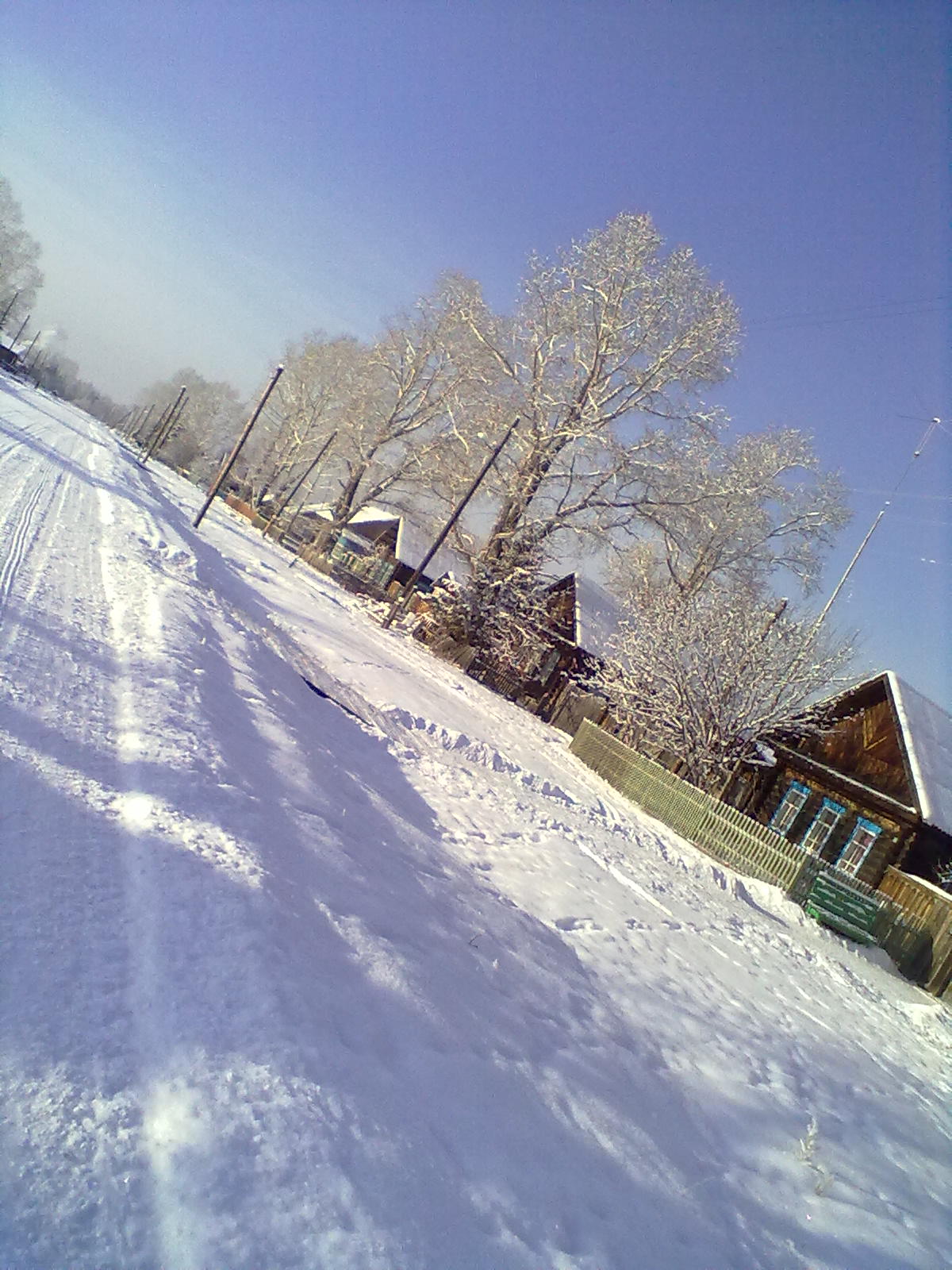 «Умыганская панорама» - периодическое печатное издание в форме газеты, учрежденное для издания официальных и иных   сообщений и материалов, нормативных и иных актов Думы и администрации Умыганского сельского поселения, Тулунского района, Иркутской области.ИРКУТСКАЯ ОБЛАСТЬТУЛУНСКИЙ  РАЙОНДУМА УМЫГАНСКОГО СЕЛЬСКОГО  ПОСЕЛЕНИЯРЕШЕНИЕ «20 » ноября   2015 год	                                                                                                        № 94О назначении публичных слушанийпо проекту решения «О бюджете Умыганского муниципальногообразования  на 2016 год »       Руководствуясь статьями 28, 44 Федерального закона от 06.10.2003г. №131-ФЗ «Об общих принципах организации местного самоуправления в Российской Федерации», статьями 33,45 Устава Умыганского муниципального образования, Дума Умыганского сельского поселенияР Е Ш И Л А :1.  Назначить публичные слушания по проекту решения Думы Умыганского сельского поселения «О бюджете Умыганского муниципального образования на 2016 год » на 15.00 часов  27 ноября   2015 года.2.  Публичные слушания провести по адресу: с.Умыган улица Ивана Каторжного- 74, помещение МКУК «Культурно-Досуговый  Центр с.Умыган».            3.  Установить, что жители  Умыганского сельского поселения вправе присутствовать  и выступать на публичных слушаниях. Предложения по проекту решения Думы Умыганского сельского поселения «О бюджете Умыганского муниципального образования на 2016 год»  жители  сельского поселения могут передавать в устной или письменной форме депутатам Думы Умыганского сельского поселения по соответствующему округу, либо непосредственно в администрацию Умыганского сельского поселения.4. Аппарату администрации Умыганского сельского поселения производить учет поступивших предложений.5. Результаты публичных слушаний опубликовать (обнародовать) в газете «Умыганская панорама». 6. Для заблаговременного ознакомления жителей сельского поселения с проектом решения «О бюджете Умыганского муниципального образования на 2016 год» и заблаговременного оповещения жителей сельского поселения о времени и месте проведения публичных слушаний опубликовать (обнародовать) настоящее решение в газете «Умыганская панорама» вместе с проектом решения (прилагается).Глава Умыганскогосельского поселения                      _________________                    Н.А.ТупицынО бюджете Умыганскогомуниципального образованияна 2016 годРуководствуясь Бюджетным кодексом РФ, Федеральным законом «Об общих принципах организации местного самоуправления в Российской  Федерации», Законом Иркутской области «Об областном бюджете на 2016 год», Законом Иркутской области «О межбюджетных трансфертах и нормативах отчислений доходов в местные бюджеты», решением Думы Тулунского муниципального района «О бюджете Тулунского муниципального района на 2016 год», Положением о бюджетном процессе в Умыганском муниципальном образовании, статьями 33,48 Устава Умыганского муниципального образования, Дума Умыганского сельского поселенияР Е Ш И Л А :Утвердить основные характеристики бюджета Умыганского муниципального образования (далее местный бюджет) на 2016 год:общий объем доходов в сумме 3029,5 тыс. руб., в том числе безвозмездные поступления в сумме 2399,8 тыс. руб., из них межбюджетные трансферты из областного бюджета в сумме 1792,8 тыс. руб., из районного бюджета в сумме 607,0 тыс. руб.;общий объем расходов в сумме 3060,5 тыс. руб.;размер дефицита в сумме 31,0 тыс. руб. или 4,9 % утвержденного общего годового объема доходов местного бюджета без учета утвержденного объема безвозмездных поступлений.Установить, что доходы бюджета Умыганского муниципального образования, поступающие в 2016 году, формируются за счет:налоговых доходов - федеральных налогов и сборов, налогов, предусмотренных специальными налоговыми режимами, в соответствии с нормативами, установленными Бюджетным кодексом Российской Федерации, Законом Иркутской области «О межбюджетных трансфертах и нормативах отчислений доходов в местные бюджеты»; неналоговых доходов;3) безвозмездных поступлений.Установить прогнозируемые доходы бюджета Умыганского муниципального образования на 2016 год по классификации доходов бюджетов Российской Федерации согласно приложению № 1 к настоящему решению.Утвердить перечень главных администраторов доходов бюджета Умыганского муниципального образования – органов местного самоуправления согласно приложению № 2 к настоящему решению.Утвердить перечень главных администраторов источников финансирования дефицита бюджета Умыганского муниципального образования согласно приложению № 3 к настоящему решению. В случае изменения в 2016 году состава и (или) функций главных администраторов доходов бюджета Умыганского муниципального образования или главных администраторов источников финансирования дефицита бюджета Умыганского муниципального образования, а также изменения принципов назначения и присвоения структуры кодов классификации доходов или источников финансирования дефицита бюджета, изменения в перечень главных администраторов, а также в состав закрепленных за ними кодов классификации доходов бюджета или классификации источников финансирования дефицита бюджета вносятся Комитетом по финансам администрации Тулунского муниципального района без внесения изменений в настоящее решение.Утвердить распределение бюджетных ассигнований по разделам и подразделам классификации расходов бюджетов на 2016 год согласно приложению № 4 к настоящему решению.Утвердить распределение бюджетных ассигнований по разделам, подразделам, целевым статьям и группам видов расходов классификации расходов бюджетов на 2016 год согласно приложению № 5 к настоящему решению.Утвердить ведомственную структуру расходов бюджета Умыганского муниципального образования на 2016 год согласно приложению № 6 к настоящему решению. Установить, что в расходной части бюджета Умыганского муниципального образования создается резервный фонд администрации Умыганского сельского поселения на 2016 год в сумме 2,0 тыс. руб.  Средства фонда используются в соответствии с Положением «О порядке использования средств резервного фонда администрации Умыганского сельского поселения».Утвердить объем бюджетных ассигнований дорожного фонда Умыганского муниципального образования на 2016 год в сумме 351,2 тыс. руб.Утвердить распределение бюджетных ассигнований на реализацию муниципальных программ Умыганского муниципального образования на 2016 год согласно приложению № 7 к настоящему решению.Утвердить объем межбюджетных трансфертов, предоставляемых из бюджета Умыганского муниципального образования бюджету Тулунского муниципального образования в 2016 году в сумме 927,3 тыс. руб.Утвердить в составе расходов местного бюджета объем межбюджетных трансфертов, выделяемых из местного бюджета на финансирование расходов, связанных с передачей Администрации Тулунского муниципального района отдельных полномочий органов местного самоуправления Умыганского муниципального образования на 2015 год согласно приложению № 8 к настоящему решению.Установить, что при исполнении бюджета Умыганского муниципального образования на 2016 год приоритетными направлениями расходов бюджета являются: заработная плата с начислениями на нее;социальные выплаты населению;коммунальные услуги;проведение противопожарных мероприятий в учреждениях социально-культурной сферы. Установить что остатки средств бюджета Умыганского муниципального образования на начало текущего финансового года, за исключением остатков бюджетных ассигнований дорожного фонда и остатков неиспользованных межбюджетных трансфертов, имеющих целевое назначение, в объеме до 100 процентов могут направляться на покрытие временных кассовых разрывов, возникающих при исполнении бюджета Умыганского муниципального образования. Установить в соответствии с пунктом 3 статьи 217, пунктом 2, 3 статьи 232 Бюджетного кодекса Российской Федерации следующие дополнительные основания для внесения изменений в показатели сводной бюджетной росписи бюджета Умыганского муниципального образования, связанные с особенностями исполнения бюджета и (или) перераспределения бюджетных ассигнований между главными распорядителями средств бюджета Умыганского муниципального образования:внесение изменений в установленном порядке в муниципальные программы в пределах общей суммы, утвержденной приложением № 7 к настоящему решению по соответствующей программе;внесение изменений в установленном порядке в муниципальные программы в пределах общей суммы, утвержденной соответствующему главному распорядителю средств бюджета приложением № 7 к настоящему решению; изменение типа учреждений в соответствии с действующим законодательством;в случае увеличения бюджетных ассигнований по отдельным разделам, подразделам, целевым статьям и видам расходов бюджета за счет экономии по использованию в текущем финансовом году бюджетных ассигнований на оказание муниципальных услуг - в пределах общего объема бюджетных ассигнований, предусмотренных главному распорядителю бюджетных средств в текущем финансовом году на оказание муниципальных услуг при условии, что увеличение бюджетных ассигнований по соответствующему виду расходов не превышает 10 процентов;в случае увеличения бюджетных ассигнований текущего финансового года на оплату заключенных муниципальных контрактов на поставку товаров, выполнение работ, оказание услуг, подлежавших в соответствии с условиями этих муниципальных контрактов оплате в отчетном финансовом году, в объеме, не превышающем остатка не использованных на начало текущего финансового года бюджетных ассигнований на исполнение указанных муниципальных контрактов; внесение изменений в Указания о порядке применения бюджетной классификации Российской Федерации, утверждаемые Министерством финансов Российской Федерации;ликвидация, реорганизация, изменение наименования органов местного самоуправления, муниципальных учреждений;перераспределение бюджетных ассигнований между разделами, подразделами, целевыми статьями, видами расходов на сумму средств, необходимых для выполнения условий софинансирования, установленных для получения межбюджетных трансфертов, предоставляемых бюджету Умыганского муниципального образования из бюджетов бюджетной системы Российской Федерации в форме субсидий, в том числе путем введения новых кодов классификации расходов бюджета – в пределах объема бюджетных ассигнований, предусмотренных соответствующему главному распорядителю средств бюджета Умыганского муниципального образования;распределение межбюджетных трансфертов бюджету Умыганского муниципального образования постановлениями (распоряжениями) Правительства Иркутской области, приказами региональных  органов государственной власти, поступление уведомлений по расчетам между бюджетами по межбюджетным трансфертам, а также уменьшение объемов бюджетных ассигнований по межбюджетным трансфертам, распределенных бюджету Умыганского муниципального образования в постановлениях (распоряжениях) Правительства Иркутской области, приказах региональных органов государственной власти, имеющих целевое назначение и утвержденных настоящим решением;сокращение предоставления межбюджетных трансфертов (за исключением субвенций) местным бюджетам в соответствии с пунктом 5 статьи 136 Бюджетного кодекса Российской Федерации.Установить, что исполнение местного бюджета по казначейской системе осуществляется Комитетом по финансам администрации Тулунского муниципального района с использованием лицевых счетов муниципальных  учреждений и органов местного самоуправления, открытых в Комитете по финансам администрации Тулунского муниципального района в соответствии с законодательством Российской Федерации и Иркутской области, муниципальными правовыми актами Умыганского муниципального образования.Операции с межбюджетными трансфертами, предоставляемыми из федерального бюджета в форме субсидий, субвенций и иных межбюджетных трансфертов, имеющих целевое назначение, учитываются на лицевых счетах, открытых получателям средств бюджета в Отделе № 9 Управления Федерального казначейства по Иркутской области.В процессе осуществления кассового обслуживания местного бюджета уполномочить Комитет по финансам администрации Тулунского муниципального района производить санкционирование оплаты денежных обязательств после проверки наличия документов, предусмотренных порядком санкционирования оплаты денежных обязательств, установленным Комитетом по финансам администрации Тулунского муниципального района в соответствии с положениями Бюджетного Кодекса.  Утвердить предельный объем муниципального долга на 2016 год в сумме 629,0 тыс. руб.Утвердить верхний предел муниципального долга по состоянию на 1 января 2017 года в размере 31,0 тыс. руб., в том числе верхний предел по муниципальным гарантиям 0 тыс. руб.Утвердить программу муниципальных внутренних заимствований Умыганского муниципального образования на 2016 год согласно приложению № 9 к настоящему решению.Утвердить источники внутреннего финансирования дефицита бюджета Умыганского муниципального образования на 2016 год согласно приложению № 10 к настоящему решению.Настоящее решение вступает в силу 1 января 2016г.Опубликовать настоящее решение в информационном бюллетене «Умыганский вестник» и разместить на официальном сайте администрации Умыганского сельского поселения в информационно-телекоммуникационной сети «Интернет».Председатель Думы, Глава сельского поселения	             Н.А. ТупицынПереченьглавных администраторов доходов местного бюджета - органов местного самоуправления    Приложение   № 8                                                                                            к решению Думы Умыганского                                                                                              сельского поселения «О бюджете                                                                                             Умыганского муниципального                                                                                              образования на 2016 год»                                                                                             от_______2015г. №____Объем межбюджетных трансфертов, выделяемых из местного бюджетана финансирование расходов, связанных с передачей Администрации Тулунского муниципального района отдельных полномочий органов местного самоуправления Умыганского муниципального образования на  2016 годПриложение № 10к решению Думы Умыганскогосельского поселения«О бюджете Умыганскогомуниципального образования на 2016 год»от___________2015г. № ______Источники внутреннего финансирования дефицита бюджета Умыганского муниципального образования  на 2016 годтыс. руб.ПОЯСНИТЕЛЬНАЯ ЗАПИСКАк проекту решения Думы Умыганского сельского поселения«О бюджете Умыганского  муниципального образования на 2016 год»Проект решения Думы Умыганского сельского поселения «О бюджете Умыганского муниципального образования на 2016 год»  подготовлен в соответствии с требованиями Бюджетного кодекса Российской Федерации, Положения о бюджетном процессе в Умыганском муниципальном образовании, а также с учетом положений основных направлений бюджетной политики на 2016 год и на плановый период 2017 и 2018 годов, разработанных Минфином России, указов Президента Российской Федерации от 7 мая 2012 года, основными направлениями бюджетной политики Умыганского муниципального образования на 2016 год и плановый период 2017 и 2018 годов и налоговой политики Умыганского муниципального образования на 2016 год и плановый период 2017 и 2018 годов.Формирование основных параметров бюджета Умыганского муниципального образования на 2016 год осуществлено в соответствии с требованиями действующего бюджетного и налогового законодательства с учетом планируемых с 2016 года изменений,  исходя из ожидаемых параметров исполнения бюджета за 2015 год, основных параметров  прогноза социально-экономического развития Умыганского муниципального образования  на 2016 год и на плановый период 2017 и 2018 годов.1. Доходы Умыганского муниципального образованияПри подготовке прогноза доходов на 2016 год учтены положения статьи 193 Налогового кодекса Российской Федерации» (в части индексации ставок акцизов), проекта Федерального закона № 911755-6  «О федеральном бюджете на 2016 год» (в части установления нормативов распределения  доходов от акцизов на нефтепродукты на 2016 год), Закона Иркутской области от 22 октября 2013 года № 74-ОЗ «О межбюджетных трансфертах и нормативах отчислений доходов в местные бюджеты» (в части нормативов отчислений налогов в местные бюджеты и  дифференцированных нормативов отчислений в местные бюджеты от акцизов на нефтепродукты), решения  Думы Тулунского муниципального района от 12.10.2015 г. № 181 «Об установлении коэффициентов, применяемых к размеру арендной платы за использование земельных участков, расположенных на территории Тулунского муниципального района, государственная собственность на которые не разграничена» и других нормативных правовых актов Умыганского муниципального образования. Прогноз доходов на 2016год осуществлен в соответствии с Постановлением администрации Тулунского муниципального района  от 11.06.2015 г. № 65-пг  «Об утверждении Положения о порядке и сроках составления  проекта бюджета Тулунского муниципального района и проектов бюджетов сельских поселений на 2016 год и на плановый период 2017 и 2018 годов и о порядке работы над документами и материалами, предоставляемыми в Думу Тулунского муниципального района одновременно с проектом бюджета Тулунского муниципального района и в Думы сельских поселений одновременно с проектами бюджетов сельских поселений на 2016 год и на плановый период 2017 и 2018 годов», на основании прогноза социально-экономического развития Умыганского муниципального образования. Основные характеристики прогноза поступлений доходов в бюджет Умыганского муниципального образования на 2016 год с учетом изменения бюджетного и налогового законодательства представлены в таблице 1:Таблица 1. Показатели поступления доходов в  бюджет Умыганского муниципального образования  в 2014-2016 годах с учетом изменения бюджетного и налогового законодательстватыс. руб.Согласно представленным в таблице 1 данным ожидаемое исполнение доходной части бюджета Умыганского муниципального образования  в 2015 году составит 4542,0 тыс. рублей, что на 534,7 тыс. рублей (+13,3%) больше объёма поступлений 2014 года, налоговые и неналоговые доходы составят 619,8 тыс. рублей, что на 126,4 тыс. рублей (+25,6%) больше объёма поступлений 2014 года. Доходы бюджета Умыганского муниципального образования на 2016 год запланированы в сумме 3029,5 тыс. рублей, что на 1512,5 тыс. рублей (-33,3 %) меньше ожидаемых поступлений 2015 года, налоговые и неналоговые доходы составят 629,7 тыс. рублей, что на 9,9 тыс. рублей (+1,6%) больше ожидаемого поступления в 2015 году. ОСОБЕННОСТИ ПЛАНИРОВАНИЯ ПОСТУПЛЕНИЙ ВБЮДЖЕТ УМЫГАНСКОГО МУНИЦИПАЛЬНОГО ОБРАЗОВАНИЯ ПО ОТДЕЛЬНЫМ ВИДАМ ДОХОДОВНАЛОГОВЫЕ ДОХОДЫНалог на доходы физических лицПоступления налога на доходы физических лиц на 2016 год запланированы с учётом ожидаемых поступлений 2015 года, данных  администратора доходов – Межрайонной ИФНС России № 6 по Иркутской области, основных показателей социально-экономического развития и темпа роста фонда заработной платы на 2016 год. При планировании учтено отставание динамики поступлений налога от прогнозируемого роста фонда заработной платы, имеющее место в периоды экономических кризисов.Прогноз поступлений налога в бюджет Умыганского муниципального образования на 2016 год  составляет 127,0 тыс. рублей (+0,8 % к ожидаемым поступлениям 2015 года).                                     Акцизы на подакцизные товары  Проектом областного закона «Об областном бюджете на 2016 год» установлены дифференцированные нормативы отчислений в местные бюджеты от акцизов на автомобильный и прямогонный бензин, дизельное топливо, моторные масла для дизельных и (или) карбюраторных (инжекторных) двигателей, производимые на территории Российской Федерации, подлежащих зачислению в консолидированный бюджет Иркутской области. Прогнозируемый объём поступления доходов от акцизов на нефтепродукты в бюджет Умыганского муниципального образования составляет на 2016 год  - 351,2 тыс. рублей (+2,8 % к ожидаемым поступлениям 2015 года).			       Налог на имущество физических лиц	Прогноз поступлений по налогу на имущество физических лиц на 2016 год  осуществлён на основе представленной Межрайонной ИФНС России № 6  по Иркутской области информации в объёме 24,0 тыс. руб. или 100,0 %  к ожидаемым поступлениям 2015 года (100 % в бюджеты поселений                                Земельный налог с юридических лиц	Поступления по земельному налогу  с юридических  лиц в 2016 году запланированы с учётом ожидаемого исполнения 2015 года, данных администратора дохода – Межрайонной ИФНС России № 6  по Иркутской области и составляют 21,0 тыс. рублей или 161,5 % к ожидаемым поступлениям 2015 года (100 % в бюджеты поселений).                                   Земельный налог с физических лиц	     Поступления по земельному налогу с физических лиц в 2016 году запланированы с учётом ожидаемого исполнения 2015 года, данных администратора дохода – Межрайонной ИФНС  России  № 6  по Иркутской области и составляют 37,0 тыс. рублей или 80,4 % к ожидаемым поступлениям 2015 года  (100 % в бюджеты поселений). Снижение прогнозируемых в 2016 году поступлений связано с корректировкой начислений по налогу по данным Росреестра.			                 Государственная пошлина	Формирование прогноза поступления государственной пошлины в 2016 году в бюджет Умыганского муниципального образования осуществлено на основании  информации главного администратора доходов – Администрации Умыганского сельского поселения и составляет 4,0 тыс. рублей или 50,0 % к уровню ожидаемых поступлений в 2015 году (100% в бюджеты поселений). Снижение прогнозируемых в 2016 году поступлений по сравнению с 2015 годом обусловлено сокращением обращений граждан по вопросам совершения нотариальных действий.НЕНАЛОГОВЫЕ ДОХОДЫДоходы от использования имущества, находящегося в государственной и муниципальной собственности	Прогноз  прочих поступлений от использования имущества, находящегося в собственности поселений, в 2016 году в бюджет Умыганского муниципального образования, определён  на основании данных главного администратора доходов - Администрации Умыганского сельского поселения и составляет 22,5 тыс. рублей или 133,1 % от суммы ожидаемых поступлений за 2015 год (100 % в бюджеты сельских поселений).Доходы от оказания платных услуг и компенсации затрат государства	Прогноз поступления в 2016 году по данному источнику неналоговых доходов определён на основании  информации главного администратора доходов – Администрации Умыганского сельского поселения и составляет 43,0 тыс. рублей или 97,7 % к уровню ожидаемых поступлений в 2015 году (100% в бюджеты поселений).БЕЗВОЗМЕЗДНЫЕ ПЕРЕЧИСЛЕНИЯОбъём безвозмездных поступлений в бюджет Умыганского муниципального образования на 2016 год определён в соответствии с проектом закона Иркутской области «Об областном  бюджете на 2016», проектом решения Думы Тулунского муниципального района «О бюджете Тулунского муниципального района на 2016 год» и представлен в таблице 2.Таблица 2. Объём безвозмездных поступлений в бюджет Умыганского муниципального образования в 2014-2016  годах                                                                                                             тыс. руб.Прогнозируемые на 2016 год безвозмездные поступления составят 
2399,8 тыс. рублей, что на 1522,4 тыс. рублей или на 38,8 % ниже ожидаемого уровня 2015 года.2. Расходы бюджета Умыганского муниципального образования  Объем расходов  бюджета Умыганского муниципального образования сформирован на 2016 год в объеме  3060,5  тыс. рублей.Формирование проекта бюджета Умыганского муниципального образования по расходам на 2016год произведено на основе заявок главных распорядителей бюджетных средств, в соответствии с порядком и методикой планирования бюджетных ассигнований бюджета Тулунского муниципального района и бюджетов сельских поселений, утвержденной приказом  Комитета по финансам администрации Тулунского муниципального района от 14.07.2015г. № 372 (о.д.), в соответствии с требованиями действующего бюджетного  законодательства Российской Федерации и  Иркутской области, при этом  учтены следующие основные  критерии:- обеспечение приоритетных, первоочередных расходов бюджета;- реализация указов Президента Российской Федерации от 7 мая 2012 года;- предоставление социальных выплат;     -финансовое обеспечение муниципальных программ в соответствии с действующими нормативными правовыми актами органов местного самоуправления. При формировании  бюджета Умыганского муниципального образования на 2016 год учтены изменения бюджетной классификации, внесенные на федеральном уровне (приказ Минфина России от 8 июня 2015 года № 90н «О внесении изменений в Указания о порядке применения бюджетной классификации Российской Федерации, утвержденные приказом Минфина Российской Федерации от 1 июля 2013 года № 65н»). Структура кода целевой статьи расходов состоит из десяти разрядов и формируется в соответствии с Указаниями.За счет налоговых и неналоговых доходов предусмотрены расходы  бюджета Умыганского сельского поселения на 2016 год в сумме 629,7 тыс. рублей (20,6%).За счет средств федерального, областного и районного бюджетов  предусмотрены расходы на 2016 год в сумме  2399,8 тыс. рублей (78,4%).Расходы бюджета в разрезе разделов функциональной  классификации расходов бюджетов Российской Федерации определены следующим образом:				тыс. руб.По разделу 01 «Общегосударственные вопросы»По разделу 01 «Общегосударственные вопросы» предусмотрены ассигнования на функционирование высшего должностного лица органа местного самоуправления, администрации Умыганского муниципального образования, резервный фонд и другие общегосударственные вопросы  в сумме  976,9 тыс. рублей, или 31,9 % от общего объема расходов.По подразделу 0102 «Функционирование высшего должностного лица муниципального образования»  расходы  запланированы в сумме  385,5 тыс. рублей.По подразделу 0104 «Функционирование местных администраций» предусмотрены  бюджетные ассигнования   на 2016год в сумме  587,7 тыс. рублей.По подразделу 0111 «Резервные фонды» определен объем резервного фонда администрации Умыганского сельского поселения в сумме 2,0 тыс. рублей.По подразделу 0113 «Другие общегосударственные вопросы» предусмотрены  бюджетные ассигнования на 2016год в сумме 1,7 тыс. рублей в том числе:- 0,7 тыс.рублей на осуществление областного государственного полномочия по определению перечня должностных лиц органов местного самоуправления, уполномоченных составлять протоколы об административных правонарушениях, предусмотренных отдельными законами Иркутской области об административной ответственности;- 1,0 тыс.рублей уплата налогов, сборов, госпошлины, членских взносов.По разделу 02 «Национальная оборона»Расходы бюджета по данному разделу запланированы на осуществление первичного воинского учета на территориях, где отсутствуют военные комиссариаты на 2016год  в сумме 61,6тыс. рублей, или 2,0 % от общего объема расходов.По разделу 04 «Национальная экономика»Отражаемые по указанному разделу расходы на обеспечение деятельности отраслей экономики запланированы на 2016 год в сумме 391,2 тыс. рублей, или  12,8 % от общего объема расходов.По подразделу 09 «Дорожное хозяйство» В соответствии с решением Думы Умыганского сельского поселения «О создании муниципального дорожного фонда Умыганского муниципального образования и об утверждении порядка его формирования и использования» за счет соответствующих доходов бюджета Умыганского муниципального образования планируется утвердить муниципальный дорожный фонд Умыганского муниципального образования  с объемом бюджетных ассигнований на 2016 год в размере  351,2 тыс. рублей.Бюджетные ассигнования муниципального дорожного фонда Умыганского муниципального образования планируется направить на мероприятия муниципальной программы «Дорожная деятельность в отношении автомобильных дорог местного значения в границах населенных пунктов поселения».По подразделу 12 «Другие вопросы в области национальной экономики» Предусмотрены бюджетные ассигнования на реализацию муниципальной программы "Обеспечение градостроительной и землеустроительной деятельности на территории сельского поселения" в сумме 40,0 тыс.рублей.По разделу 08 «Культура, кинематография»Бюджетные ассигнования по данному разделу запланированы на содержание учреждений культуры в сумме 702,5 тыс. рублей или соответственно  23,0 % от общего объема расходов.  По разделу 13 «Обслуживание государственного и муниципального долга»Планируемый объем расходов на обслуживание внутреннего муниципального долга на 2016 год определен в сумме  1,0 тыс. рублей.По разделу 14 «Межбюджетные трансферты бюджетам субъектов Российской Федерации и муниципальных образований общего характера»Объем межбюджетных трансфертов, выделяемых из местного бюджета на финансирование расходов связанных с передачей Администрации Тулунского муниципального района отдельных полномочий органов местного самоуправления Умыганского муниципального образования на 2016 год определён в сумме 927,3 тыс. рублей.Источники внутреннего финансирования дефицита бюджета Умыганского муниципального образованияИсходя из запланированных доходов и расходов бюджета, дефицит бюджета составит в 2016 году – 31,0 тыс. рублей. Отношение объема дефицита к доходам без учета объема безвозмездных поступлений составит соответственно 4,9%.Источник покрытия дефицита бюджета - привлечение кредитов от кредитных организаций.Предоставление муниципальных гарантий в 2016 году не планируется. Предельный объем муниципального долга планируется утвердить на 2016год в сумме  629,0 тыс. рублей.При установленных параметрах бюджета верхний предел муниципального внутреннего долга составит на 1 января 2017 года -  31,0  тыс. рублей.Председатель Комитета по финансам Тулунского муниципального района		                 Г.Э.РоманчукИздатель, редакция и распространитель: администрация Умыганского сельского поселения. Адрес: Иркутская область, Тулунский район, с.Умыган, ул.Ив.Каторжного - 74. Главный редактор: Глава администрации – Тупицын Н.А. Ответственный за выпуск: Долгих А.А.                                                                                       Тираж 10 экземпляров. Распространяется бесплатно.ИРКУТСКАЯ ОБЛАСТЬТулунский районИРКУТСКАЯ ОБЛАСТЬ	ПРОЕКТД У М А УМЫГАНСКОГО СЕЛЬСКОГО ПОСЕЛЕНИЯТулунский районРЕШЕНИЕД У М А«___» _________ .                                             № _____РЕШЕНИЕс. Умыган                                    Приложение № 1                                    Приложение № 1                                    Приложение № 1                                        к решению Думы Умыганского                                        к решению Думы Умыганского                                        к решению Думы Умыганского                            сельского поселения "О бюджете Умыганского                            сельского поселения "О бюджете Умыганского                            сельского поселения "О бюджете Умыганского                                 муниципального образования на 2016 год"                                 муниципального образования на 2016 год"                                 муниципального образования на 2016 год"                                             от                 2015г. №                                                от                 2015г. №                                                от                 2015г. №   Прогнозируемые доходы местного бюджета на 2016 годПрогнозируемые доходы местного бюджета на 2016 годПрогнозируемые доходы местного бюджета на 2016 годтыс.руб.Наименование Наименование Код бюджетной классификации Российской ФедерацииСумма ДОХОДЫДОХОДЫ000 1 00 00000 00 0000 000629,7НАЛОГИ НА ПРИБЫЛЬ, ДОХОДЫНАЛОГИ НА ПРИБЫЛЬ, ДОХОДЫ000 1 01 00000 00 0000 000127,0Налог на доходы физических лиц Налог на доходы физических лиц 000 1 01 02000 01 0000 110127,0Налог на доходы физических лиц с доходов, источником которых является налоговый агент, за исключением доходов, в отношении которых исчисление и уплата налога осуществляются в соответствии со статьями 227, 2271 и 228 Налогового кодекса Российской ФедерацииНалог на доходы физических лиц с доходов, источником которых является налоговый агент, за исключением доходов, в отношении которых исчисление и уплата налога осуществляются в соответствии со статьями 227, 2271 и 228 Налогового кодекса Российской Федерации000 1 01 02010 01 0000 110127,0НАЛОГИ НА ТОВАРЫ (РАБОТЫ, УСЛУГИ), РЕАЛИЗУЕМЫЕ НА ТЕРРИТОРИИ РОССИЙСКОЙ ФЕДЕРАЦИИНАЛОГИ НА ТОВАРЫ (РАБОТЫ, УСЛУГИ), РЕАЛИЗУЕМЫЕ НА ТЕРРИТОРИИ РОССИЙСКОЙ ФЕДЕРАЦИИ000 1 03 00000 00 0000 000351,2Доходы от уплаты акцизов на дизельное топливо, подлежащие распределению между бюджетами субъектов Российской Федерации и местными бюджетами с учетом установленных дифференцированных нормативов отчислений в местные бюджетыДоходы от уплаты акцизов на дизельное топливо, подлежащие распределению между бюджетами субъектов Российской Федерации и местными бюджетами с учетом установленных дифференцированных нормативов отчислений в местные бюджеты000 1 03 02230 01 0000 110133,4Доходы от уплаты акцизов на моторные масла для дизельных и (или) карбюраторных (инжекторных) двигателей, подлежащие распределению между бюджетами субъектов Российской Федерации и местными бюджетами с учетом установленных дифференцированных нормативов отчислений в местные бюджетыДоходы от уплаты акцизов на моторные масла для дизельных и (или) карбюраторных (инжекторных) двигателей, подлежащие распределению между бюджетами субъектов Российской Федерации и местными бюджетами с учетом установленных дифференцированных нормативов отчислений в местные бюджеты000 1 03 02240 01 0000 1102,8Доходы от уплаты акцизов на автомобильный бензин, подлежащие распределению между бюджетами субъектов Российской Федерации и местными бюджетами с учетом установленных дифференцированных нормативов отчислений в местные бюджетыДоходы от уплаты акцизов на автомобильный бензин, подлежащие распределению между бюджетами субъектов Российской Федерации и местными бюджетами с учетом установленных дифференцированных нормативов отчислений в местные бюджеты000 1 03 02250 01 0000 110215,0Доходы от уплаты акцизов на прямогонный бензин, подлежащие распределению между бюджетами субъектов Российской Федерации и местными бюджетами с учетом установленных дифференцированных нормативов отчислений в местные бюджетыДоходы от уплаты акцизов на прямогонный бензин, подлежащие распределению между бюджетами субъектов Российской Федерации и местными бюджетами с учетом установленных дифференцированных нормативов отчислений в местные бюджеты 000 1 03 02260 01 0000 1100,0НАЛОГИ НА ИМУЩЕСТВОНАЛОГИ НА ИМУЩЕСТВО000 1 06 00000 00 0000 00082,0Налог на имущество физических лицНалог на имущество физических лиц000 1 06 01000 00 0000 11024,0Налог на имущество физических лиц, взимаемый по ставкам, применяемым к объектам налогообложения, расположенным в границах сельских поселенийНалог на имущество физических лиц, взимаемый по ставкам, применяемым к объектам налогообложения, расположенным в границах сельских поселений000 1 06 01030 10 0000 11024,0Земельный налог Земельный налог 000 1 06 06000 00 0000 11058,0Земельный налог с организаций, обладающих земельным участком, расположенным в границах сельских поселенийЗемельный налог с организаций, обладающих земельным участком, расположенным в границах сельских поселений000 1 06 06033 10 0000 11021,0Земельный налог с физических лиц, обладающих земельным участком, расположенным в границах сельских поселенийЗемельный налог с физических лиц, обладающих земельным участком, расположенным в границах сельских поселений000 1 06 06043 10 0000 11037,0ГОСУДАРСТВЕННАЯ ПОШЛИНАГОСУДАРСТВЕННАЯ ПОШЛИНА000 1 08 00000 00 0000 0004,0Государственная пошлина за совершение нотариальных действий должностными лицами органов местного самоуправления, уполномоченными в соответствии с законодательными актами Российской Федерации на совершение нотариальных действий Государственная пошлина за совершение нотариальных действий должностными лицами органов местного самоуправления, уполномоченными в соответствии с законодательными актами Российской Федерации на совершение нотариальных действий 000 1 08 04020 01 1000 1104,0ДОХОДЫ ОТ ИСПОЛЬЗОВАНИЯ ИМУЩЕСТВА,НАХОДЯЩЕГОСЯ В ГОСУДАРСТВЕННОЙ И МУНИЦИПАЛЬНОЙ СОБСТВЕННОСТИДОХОДЫ ОТ ИСПОЛЬЗОВАНИЯ ИМУЩЕСТВА,НАХОДЯЩЕГОСЯ В ГОСУДАРСТВЕННОЙ И МУНИЦИПАЛЬНОЙ СОБСТВЕННОСТИ000 1 11 00000 00 0000 00022,5Прочие поступления от использования имущества, находящегося в собственности сельских поселений (за исключением имущества муниципальных бюджетных и автономных учреждений, а также имущества муниципальных унитарных предприятий, в том числе казенных)Прочие поступления от использования имущества, находящегося в собственности сельских поселений (за исключением имущества муниципальных бюджетных и автономных учреждений, а также имущества муниципальных унитарных предприятий, в том числе казенных)000 1 11 09045 10 0000 12022,5ДОХОДЫ  ОТ  ОКАЗАНИЯ  ПЛАТНЫХ  УСЛУГ  (РАБОТ)  И КОМПЕНСАЦИИ ЗАТРАТ ГОСУДАРСТВАДОХОДЫ  ОТ  ОКАЗАНИЯ  ПЛАТНЫХ  УСЛУГ  (РАБОТ)  И КОМПЕНСАЦИИ ЗАТРАТ ГОСУДАРСТВА000 1 13 00000 00 0000 00043,0Прочие доходы от оказания платных услуг (работ) получателями средств бюджетов сельских поселений (оказание платных услуг, гранты, премии, добровольные пожертвования)Прочие доходы от оказания платных услуг (работ) получателями средств бюджетов сельских поселений (оказание платных услуг, гранты, премии, добровольные пожертвования)000 1 13 01995 10 0001 13043,0ИТОГО ПО  ДОХОДАМИТОГО ПО  ДОХОДАМ629,7БЕЗВОЗМЕЗДНЫЕ ПОСТУПЛЕНИЯБЕЗВОЗМЕЗДНЫЕ ПОСТУПЛЕНИЯ000 2 00 00000 00 0000 0002399,8БЕЗВОЗМЕЗДНЫЕ ПОСТУПЛЕНИЯ ОТ ДРУГИХ БЮДЖЕТОВ БЮДЖЕТНОЙ СИСТЕМЫ РФБЕЗВОЗМЕЗДНЫЕ ПОСТУПЛЕНИЯ ОТ ДРУГИХ БЮДЖЕТОВ БЮДЖЕТНОЙ СИСТЕМЫ РФ000 2 02 00000 00 0000 0002399,8Дотации бюджетам субъектов Российской Федерации и муниципальных образованийДотации бюджетам субъектов Российской Федерации и муниципальных образований000 2 02 01000 00 0000 1511543,8Дотации бюджетам сельских поселений  на выравнивание бюджетной обеспеченностиДотации бюджетам сельских поселений  на выравнивание бюджетной обеспеченности000 2 02 01001 10 0000 1511543,8Субсидии бюджетам субъектов Российской Федерации и муниципальных образований (межбюджетные субсидии)Субсидии бюджетам субъектов Российской Федерации и муниципальных образований (межбюджетные субсидии)000 2 02 02000 00 0000 151793,7Прочие субсидии бюджетам сельских поселенийПрочие субсидии бюджетам сельских поселений 000 2 02 02999 10 0000 151793,7Субвенции бюджетам субъектов Российской Федерации и муниципальных образованийСубвенции бюджетам субъектов Российской Федерации и муниципальных образований000 2 02 03000 00 0000 15162,3Субвенции бюджетам сельских поселений на осуществление первичного воинского учёта на территориях, где отсутствуют военные комиссариатыСубвенции бюджетам сельских поселений на осуществление первичного воинского учёта на территориях, где отсутствуют военные комиссариаты000 2 02 03015 10 0000 15161,6Субвенции бюджетам сельских поселений на выполнение передаваемых полномочий субъектов Российской ФедерацииСубвенции бюджетам сельских поселений на выполнение передаваемых полномочий субъектов Российской Федерации000 2 02 03024 10 0000 1510,7В С Е Г О    Д О Х О Д О ВВ С Е Г О    Д О Х О Д О В3029,5                                                                 Приложение № 2                                                                 Приложение № 2                                                                 Приложение № 2                                                                 Приложение № 2                                                                                                 Приложение № 3                                                                                                 к решению Думы Умыганского сельского                                                                                                 к решению Думы Умыганского сельского                                                                                                 к решению Думы Умыганского сельского                                                                                                 к решению Думы Умыганского сельского                                                                                                 к решению Думы Умыганского                                                                                                 поселения "О бюджете Умыганского                                                                                                 поселения "О бюджете Умыганского                                                                                                 поселения "О бюджете Умыганского                                                                                                 поселения "О бюджете Умыганского                                                                                                 сельского поселения "О бюджете Умыганского                                                                                                  муниципального образования на 2016 год"                                                                                                  муниципального образования на 2016 год"                                                                                                  муниципального образования на 2016 год"                                                                                                  муниципального образования на 2016 год"                                                                                                  муниципального образования на 2014 год                                                                                                                                                          от                 2015г. №                                                                                                                                                             от                 2015г. №                                                                                                                                                             от                 2015г. №                                                                                                                                                             от                 2015г. №                                                                                                      и на плановый период 2015 и 2016 годов"Код бюджетной классификации Российской ФедерацииНаименование главного администратора доходов бюджета сельского поселенияАдминистрация Умыганского сельского поселения 932 1 08 04020 01 1000 110Государственная пошлина за совершение нотариальных действий должностными лицами органов местного самоуправления, уполномоченными в соответствии с законодательными актами Российской Федерации на совершение нотариальных действий 932 1 08 04020 01 4000 110Государственная пошлина за совершение нотариальных действий должностными лицами органов местного самоуправления, уполномоченными в соответствии с законодательными актами Российской Федерации на совершение нотариальных действий 932 1 11 05013 10 0000 120Доходы, получаемые в виде арендной платы за земельные участки, государственная собственность на которые не разграничена и которые расположены в границах сельских поселений, а также средства от продажи права на заключение договоров аренды указанных земельных участков932 1 11 05025 10 0000 120Доходы, получаемые в виде арендной платы, а также средства от продажи права на заключение договоров аренды за земли, находящиеся в собственности сельских поселений (за исключением земельных участков муниципальных бюджетных и автономных учреждений)932 1 11 09045 10 0000 120Прочие поступления от использования имущества, находящегося в собственности сельских поселений (за исключением имущества муниципальных бюджетных и автономных учреждений, а также имущества муниципальных унитарных предприятий, в том числе казенных)932 1 13 01995 10 0001 130Прочие доходы от оказания платных услуг (работ) получателями средств бюджетов сельских поселений (оказание платных услуг, гранты, премии, добровольные пожертвования)932 1 13 01995 10 0002 130Прочие доходы от оказания платных услуг (работ) получателями средств бюджетов сельских поселений (прочие поступления)932 1 13 02995 10 0003 130Прочие доходы от компенсации затрат бюджетов сельских поселений(дебиторская задолженность прошлых лет)932 1 13 02995 10 0002 130Прочие доходы от компенсации затрат бюджетов сельских поселений (прочие поступления)932 1 14 02052 10 0000 410Доходы от реализации имущества, находящегося в оперативном управлении учреждений, находящихся в ведении органов управления сельских поселений (за исключением имущества муниципальных бюджетных и автономных учреждений), в части реализации основных средств по указанному имуществу932 1 14 02053 10 0000 410Доходы от реализации иного имущества, находящегося в собственности сельских поселений (за исключением имущества муниципальных бюджетных и автономных учреждений, а также имущества муниципальных унитарных предприятий, в том числе казенных), в части реализации основных средств по указанному имуществу932 1 14 06013 10 0000 430Доходы от продажи земельных участков, государственная собственность на которые не разграничена и которые расположены в границах сельских поселений932 1 14 06025 10 0000 430Доходы от продажи земельных участков, находящихся в собственности сельских поселений (за исключением земельных участков муниципальных бюджетных и автономных учреждений) 932 1 16 23051 10 0000 140Доходы от возмещения ущерба при возникновении страховых случаев по обязательному страхованию гражданской ответственности, когда выгодоприобретателями выступают получатели средств бюджетов сельских поселений932 1 16 23052 10 0000 140Доходы от возмещения ущерба при возникновении иных страховых случаев, когда выгодоприобретателями выступают получатели средств бюджетов сельских поселений932 1 16 33050 10 0000 140Денежные взыскания (штрафы) за нарушение законодательства Российской Федерации о контрактной системе в сфере закупок товаров, работ, услуг для обеспечения государственных и муниципальных нужд для нужд сельских поселений932 1 16 51040 02 0000 140Денежные взыскания (штрафы), установленные законами субъектов Российской Федерации за несоблюдение муниципальных правовых актов, зачисляемые в бюджеты поселений932 1 16 90050 10 0000 140Прочие поступления от денежных взысканий (штрафов) и иных сумм в возмещение ущерба, зачисляемые в бюджеты сельских поселений932 1 17 01050 10 0000 180Невыясненные поступления, зачисляемые в бюджеты сельских поселений932 1 17 05050 10 0000 180Прочие неналоговые доходы бюджетов сельских поселений932 2 02 01001 10 0000 151Дотации бюджетам сельских поселений на выравнивание бюджетной обеспеченности932 2 02 01003 10 0000 151Дотации бюджетам сельских поселений на поддержку мер по обеспечению сбалансированности бюджетов932 2 02 01999 10 0000 151Прочие дотации бюджетам сельских поселений932 2 02 02041 10 0000 151 Субсидии бюджетам сельских поселений на строительство, модернизацию,  ремонт и содержание автомобильных дорог общего пользования, в том числе дорог в поселениях (за исключением автомобильных дорог федерального значения)932 2 02 02216 10 0000 151Субсидии бюджетам сельских поселений на осуществление дорожной деятельности в отношении автомобильных дорог общего пользования, а также капитального ремонта и ремонта дворовых территорий многоквартирных домов, проездов к дворовым территориям многоквартирных домов населенных пунктов932 2 02 02999 10 0000 151Прочие субсидии бюджетам сельских поселений932 2 02 03015 10 0000 151Субвенции бюджетам сельских поселений на осуществление первичного воинского учёта на территориях, где отсутствуют военные комиссариаты932 2 02 03024 10 0000 151Субвенции бюджетам сельских поселений на выполнение передаваемых полномочий субъектов Российской Федерации932 2 02 03999 10 0000 151Прочие субвенции бюджетам сельских поселений932 2 02 04999 10 0000 151Прочие межбюджетные трансферты, передаваемые бюджетам сельских поселений932 2 02 09054 10 0000 151Прочие безвозмездные поступления в бюджеты сельских поселений от бюджетов муниципальных районов932 2 07 05010 10 0000 180Безвозмездные поступления от физических и юридических лиц на    финансовое обеспечение дорожной деятельности, в том числе  добровольных пожертвований, в отношении автомобильных дорог общего пользования местного значения сельских поселений932 2 07 05020 10 0000 180Поступления от денежных пожертвований, предоставляемых физическими лицами получателям средств бюджетов сельских поселений932 2 07 05030 10 0000 180Прочие  безвозмездные поступления в бюджеты сельских поселений932 2 08 05000 10 0000 180Перечисления из бюджетов сельских поселений (в бюджеты поселений) для осуществления возврата (зачёта) излишне уплаченных или излишне взысканных сумм налогов, сборов и иных платежей, а также сумм процентов за несвоевременное осуществление такого возврата и процентов, начисленных на излишне взысканные суммы932 2 19 05000 10 0000 151 Возврат остатков субсидий, субвенций и иных межбюджетных трансфертов, имеющих целевое назначение, прошлых лет из бюджетов сельских поселений                                Приложение № 3                                Приложение № 3                                Приложение № 3                                Приложение № 3                                Приложение № 3                                Приложение № 3                                к решению Думы Умыганского                                к решению Думы Умыганского                                к решению Думы Умыганского                                к решению Думы Умыганского                                к решению Думы Умыганского                                к решению Думы Умыганского                               сельского поселения                               сельского поселения                               сельского поселения                               сельского поселения                               сельского поселения                               сельского поселения                               "О бюджете Умыганского                               "О бюджете Умыганского                               "О бюджете Умыганского                               "О бюджете Умыганского                               "О бюджете Умыганского                               "О бюджете Умыганского                                муниципального  образования                                муниципального  образования                                муниципального  образования                                муниципального  образования                                муниципального  образования                                муниципального  образования                                на 2016 год"                                на 2016 год"                                на 2016 год"                                на 2016 год"                                на 2016 год"                                на 2016 год"                                от _______ 2015г. №_____                                от _______ 2015г. №_____                                от _______ 2015г. №_____                                от _______ 2015г. №_____                                от _______ 2015г. №_____                                от _______ 2015г. №_____Перечень главных администраторов  источников финансирования дефицита  бюджета Умыганского муниципального образованияПеречень главных администраторов  источников финансирования дефицита  бюджета Умыганского муниципального образованияПеречень главных администраторов  источников финансирования дефицита  бюджета Умыганского муниципального образованияПеречень главных администраторов  источников финансирования дефицита  бюджета Умыганского муниципального образованияПеречень главных администраторов  источников финансирования дефицита  бюджета Умыганского муниципального образованияПеречень главных администраторов  источников финансирования дефицита  бюджета Умыганского муниципального образованияПеречень главных администраторов  источников финансирования дефицита  бюджета Умыганского муниципального образованияПеречень главных администраторов  источников финансирования дефицита  бюджета Умыганского муниципального образованияПеречень главных администраторов  источников финансирования дефицита  бюджета Умыганского муниципального образованияКод бюджетной классификации Российской ФедерацииКод бюджетной классификации Российской ФедерацииКод бюджетной классификации Российской ФедерацииНаименование главного администратора источников финансирования дефицита бюджета муниципального  образованияНаименование главного администратора источников финансирования дефицита бюджета муниципального  образованияНаименование главного администратора источников финансирования дефицита бюджета муниципального  образованияНаименование главного администратора источников финансирования дефицита бюджета муниципального  образованияНаименование главного администратора источников финансирования дефицита бюджета муниципального  образованияНаименование главного администратора источников финансирования дефицита бюджета муниципального  образованияглавного администратора источниковглавного администратора источниковисточников финансирования дефицита бюджета муниципального  образованияНаименование главного администратора источников финансирования дефицита бюджета муниципального  образованияНаименование главного администратора источников финансирования дефицита бюджета муниципального  образованияНаименование главного администратора источников финансирования дефицита бюджета муниципального  образованияНаименование главного администратора источников финансирования дефицита бюджета муниципального  образованияНаименование главного администратора источников финансирования дефицита бюджета муниципального  образованияНаименование главного администратора источников финансирования дефицита бюджета муниципального  образования932932 Администрация Умыганского сельского поселения Администрация Умыганского сельского поселения Администрация Умыганского сельского поселения Администрация Умыганского сельского поселения Администрация Умыганского сельского поселения Администрация Умыганского сельского поселения Администрация Умыганского сельского поселения93293201 02 00 00 00 0000 000Кредиты кредитных организаций в валюте Российской ФедерацииКредиты кредитных организаций в валюте Российской ФедерацииКредиты кредитных организаций в валюте Российской ФедерацииКредиты кредитных организаций в валюте Российской ФедерацииКредиты кредитных организаций в валюте Российской ФедерацииКредиты кредитных организаций в валюте Российской Федерации93293201 03 00 00 00 0000 000Бюджетные кредиты от других бюджетов бюджетной системы Российской Федерации в валюте Российской ФедерацииБюджетные кредиты от других бюджетов бюджетной системы Российской Федерации в валюте Российской ФедерацииБюджетные кредиты от других бюджетов бюджетной системы Российской Федерации в валюте Российской ФедерацииБюджетные кредиты от других бюджетов бюджетной системы Российской Федерации в валюте Российской ФедерацииБюджетные кредиты от других бюджетов бюджетной системы Российской Федерации в валюте Российской ФедерацииБюджетные кредиты от других бюджетов бюджетной системы Российской Федерации в валюте Российской Федерации93293201 05 00 00 00 0000 000Изменение остатков средств на счетах по учету средств бюджетаИзменение остатков средств на счетах по учету средств бюджетаИзменение остатков средств на счетах по учету средств бюджетаИзменение остатков средств на счетах по учету средств бюджетаИзменение остатков средств на счетах по учету средств бюджетаИзменение остатков средств на счетах по учету средств бюджетаПриложение № 4Приложение № 4Приложение № 4Приложение № 4Приложение № 4Приложение № 4к решению Думы Умыганскогок решению Думы Умыганскогок решению Думы Умыганскогок решению Думы Умыганскогок решению Думы Умыганскогок решению Думы Умыганскогосельского поселениясельского поселениясельского поселениясельского поселениясельского поселениясельского поселения"О бюджете Умыганского"О бюджете Умыганского"О бюджете Умыганского"О бюджете Умыганского"О бюджете Умыганского"О бюджете Умыганскогомуниципального образования на 2016 годмуниципального образования на 2016 годмуниципального образования на 2016 годмуниципального образования на 2016 годмуниципального образования на 2016 годмуниципального образования на 2016 год от ________2015г. №____ от ________2015г. №____ от ________2015г. №____ от ________2015г. №____ от ________2015г. №____ от ________2015г. №____РАСПРЕДЕЛЕНИЕ БЮДЖЕТНЫХ АССИГНОВАНИЙ РАСПРЕДЕЛЕНИЕ БЮДЖЕТНЫХ АССИГНОВАНИЙ РАСПРЕДЕЛЕНИЕ БЮДЖЕТНЫХ АССИГНОВАНИЙ РАСПРЕДЕЛЕНИЕ БЮДЖЕТНЫХ АССИГНОВАНИЙ РАСПРЕДЕЛЕНИЕ БЮДЖЕТНЫХ АССИГНОВАНИЙ РАСПРЕДЕЛЕНИЕ БЮДЖЕТНЫХ АССИГНОВАНИЙ РАСПРЕДЕЛЕНИЕ БЮДЖЕТНЫХ АССИГНОВАНИЙ РАСПРЕДЕЛЕНИЕ БЮДЖЕТНЫХ АССИГНОВАНИЙ РАСПРЕДЕЛЕНИЕ БЮДЖЕТНЫХ АССИГНОВАНИЙ РАСПРЕДЕЛЕНИЕ БЮДЖЕТНЫХ АССИГНОВАНИЙ ПО РАЗДЕЛАМ И ПОДРАЗДЕЛАМ КЛАССИФИКАЦИИПО РАЗДЕЛАМ И ПОДРАЗДЕЛАМ КЛАССИФИКАЦИИПО РАЗДЕЛАМ И ПОДРАЗДЕЛАМ КЛАССИФИКАЦИИПО РАЗДЕЛАМ И ПОДРАЗДЕЛАМ КЛАССИФИКАЦИИПО РАЗДЕЛАМ И ПОДРАЗДЕЛАМ КЛАССИФИКАЦИИПО РАЗДЕЛАМ И ПОДРАЗДЕЛАМ КЛАССИФИКАЦИИПО РАЗДЕЛАМ И ПОДРАЗДЕЛАМ КЛАССИФИКАЦИИПО РАЗДЕЛАМ И ПОДРАЗДЕЛАМ КЛАССИФИКАЦИИПО РАЗДЕЛАМ И ПОДРАЗДЕЛАМ КЛАССИФИКАЦИИПО РАЗДЕЛАМ И ПОДРАЗДЕЛАМ КЛАССИФИКАЦИИ РАСХОДОВ  БЮДЖЕТОВ НА  2016 ГОД РАСХОДОВ  БЮДЖЕТОВ НА  2016 ГОД РАСХОДОВ  БЮДЖЕТОВ НА  2016 ГОД РАСХОДОВ  БЮДЖЕТОВ НА  2016 ГОД РАСХОДОВ  БЮДЖЕТОВ НА  2016 ГОД РАСХОДОВ  БЮДЖЕТОВ НА  2016 ГОД РАСХОДОВ  БЮДЖЕТОВ НА  2016 ГОД РАСХОДОВ  БЮДЖЕТОВ НА  2016 ГОД РАСХОДОВ  БЮДЖЕТОВ НА  2016 ГОД РАСХОДОВ  БЮДЖЕТОВ НА  2016 ГОД(тыс. рублей)(тыс. рублей)(тыс. рублей)(тыс. рублей)(тыс. рублей)(тыс. рублей)(тыс. рублей)(тыс. рублей)(тыс. рублей)(тыс. рублей)НаименованиеНаименованиеНаименованиеНаименованиеНаименованиеРзПРРзПРСуммаСуммаСуммаОБЩЕГОСУДАРСТВЕННЫЕ ВОПРОСЫОБЩЕГОСУДАРСТВЕННЫЕ ВОПРОСЫОБЩЕГОСУДАРСТВЕННЫЕ ВОПРОСЫОБЩЕГОСУДАРСТВЕННЫЕ ВОПРОСЫОБЩЕГОСУДАРСТВЕННЫЕ ВОПРОСЫ01000100976,9976,9976,9Функционирование высшего должностного лица субъекта Российской Федерации и муниципального образованияФункционирование высшего должностного лица субъекта Российской Федерации и муниципального образованияФункционирование высшего должностного лица субъекта Российской Федерации и муниципального образованияФункционирование высшего должностного лица субъекта Российской Федерации и муниципального образованияФункционирование высшего должностного лица субъекта Российской Федерации и муниципального образования01020102385,5385,5385,5Функционирование Правительства Российской Федерации, высших исполнительных органов государственной власти субъектов Российской Федерации, местных администрацийФункционирование Правительства Российской Федерации, высших исполнительных органов государственной власти субъектов Российской Федерации, местных администрацийФункционирование Правительства Российской Федерации, высших исполнительных органов государственной власти субъектов Российской Федерации, местных администрацийФункционирование Правительства Российской Федерации, высших исполнительных органов государственной власти субъектов Российской Федерации, местных администрацийФункционирование Правительства Российской Федерации, высших исполнительных органов государственной власти субъектов Российской Федерации, местных администраций01040104587,7587,7587,7Резервные фондыРезервные фондыРезервные фондыРезервные фондыРезервные фонды011101112,02,02,0Другие общегосударственные вопросыДругие общегосударственные вопросыДругие общегосударственные вопросыДругие общегосударственные вопросыДругие общегосударственные вопросы011301131,71,71,7НАЦИОНАЛЬНАЯ ОБОРОНАНАЦИОНАЛЬНАЯ ОБОРОНАНАЦИОНАЛЬНАЯ ОБОРОНАНАЦИОНАЛЬНАЯ ОБОРОНАНАЦИОНАЛЬНАЯ ОБОРОНА0200020061,661,661,6Мобилизационная и вневойсковая подготовкаМобилизационная и вневойсковая подготовкаМобилизационная и вневойсковая подготовкаМобилизационная и вневойсковая подготовкаМобилизационная и вневойсковая подготовка0203020361,661,661,6НАЦИОНАЛЬНАЯ ЭКОНОМИКАНАЦИОНАЛЬНАЯ ЭКОНОМИКАНАЦИОНАЛЬНАЯ ЭКОНОМИКАНАЦИОНАЛЬНАЯ ЭКОНОМИКАНАЦИОНАЛЬНАЯ ЭКОНОМИКА04000400391,2391,2391,2Дорожное хозяйство (дорожные фонды)Дорожное хозяйство (дорожные фонды)Дорожное хозяйство (дорожные фонды)Дорожное хозяйство (дорожные фонды)Дорожное хозяйство (дорожные фонды)04090409351,2351,2351,2Другие вопросы в области национальной экономикиДругие вопросы в области национальной экономикиДругие вопросы в области национальной экономикиДругие вопросы в области национальной экономикиДругие вопросы в области национальной экономики0412041240,040,040,0КУЛЬТУРА, КИНЕМАТОГРАФИЯКУЛЬТУРА, КИНЕМАТОГРАФИЯКУЛЬТУРА, КИНЕМАТОГРАФИЯКУЛЬТУРА, КИНЕМАТОГРАФИЯКУЛЬТУРА, КИНЕМАТОГРАФИЯ08000800702,5702,5702,5КультураКультураКультураКультураКультура08010801702,5702,5702,5ОБСЛУЖИВАНИЕ ГОСУДАРСТВЕННОГО И МУНИЦИПАЛЬНОГО ДОЛГАОБСЛУЖИВАНИЕ ГОСУДАРСТВЕННОГО И МУНИЦИПАЛЬНОГО ДОЛГАОБСЛУЖИВАНИЕ ГОСУДАРСТВЕННОГО И МУНИЦИПАЛЬНОГО ДОЛГАОБСЛУЖИВАНИЕ ГОСУДАРСТВЕННОГО И МУНИЦИПАЛЬНОГО ДОЛГАОБСЛУЖИВАНИЕ ГОСУДАРСТВЕННОГО И МУНИЦИПАЛЬНОГО ДОЛГА130013001,01,01,0Обслуживание государственного внутреннего и муниципального долгаОбслуживание государственного внутреннего и муниципального долгаОбслуживание государственного внутреннего и муниципального долгаОбслуживание государственного внутреннего и муниципального долгаОбслуживание государственного внутреннего и муниципального долга130113011,01,01,0МЕЖБЮДЖЕТНЫЕ ТРАНСФЕРТЫ ОБЩЕГО ХАРАКТЕРА БЮДЖЕТАМ БЮДЖЕТНОЙ СИСТЕМЫ РОССИЙСКОЙ ФЕДЕРАЦИИМЕЖБЮДЖЕТНЫЕ ТРАНСФЕРТЫ ОБЩЕГО ХАРАКТЕРА БЮДЖЕТАМ БЮДЖЕТНОЙ СИСТЕМЫ РОССИЙСКОЙ ФЕДЕРАЦИИМЕЖБЮДЖЕТНЫЕ ТРАНСФЕРТЫ ОБЩЕГО ХАРАКТЕРА БЮДЖЕТАМ БЮДЖЕТНОЙ СИСТЕМЫ РОССИЙСКОЙ ФЕДЕРАЦИИМЕЖБЮДЖЕТНЫЕ ТРАНСФЕРТЫ ОБЩЕГО ХАРАКТЕРА БЮДЖЕТАМ БЮДЖЕТНОЙ СИСТЕМЫ РОССИЙСКОЙ ФЕДЕРАЦИИМЕЖБЮДЖЕТНЫЕ ТРАНСФЕРТЫ ОБЩЕГО ХАРАКТЕРА БЮДЖЕТАМ БЮДЖЕТНОЙ СИСТЕМЫ РОССИЙСКОЙ ФЕДЕРАЦИИ14001400927,3927,3927,3Дотации на выравнивание бюджетной обеспеченности субъектов Российской Федерации и муниципальных образованийДотации на выравнивание бюджетной обеспеченности субъектов Российской Федерации и муниципальных образованийДотации на выравнивание бюджетной обеспеченности субъектов Российской Федерации и муниципальных образованийДотации на выравнивание бюджетной обеспеченности субъектов Российской Федерации и муниципальных образованийДотации на выравнивание бюджетной обеспеченности субъектов Российской Федерации и муниципальных образований14011401927,3927,3927,3ИТОГО:ИТОГО:ИТОГО:ИТОГО:ИТОГО:3 060,53 060,53 060,5Приложение № 5Приложение № 5Приложение № 5Приложение № 5Приложение № 5Приложение № 5Приложение № 5Приложение № 5Приложение № 5Приложение № 5Приложение № 5Приложение № 5Приложение № 5Приложение № 5Приложение № 5к решению Думы Умыганскогок решению Думы Умыганскогок решению Думы Умыганскогок решению Думы Умыганскогок решению Думы Умыганскогок решению Думы Умыганскогок решению Думы Умыганскогок решению Думы Умыганскогок решению Думы Умыганскогок решению Думы Умыганскогок решению Думы Умыганскогок решению Думы Умыганскогок решению Думы Умыганскогок решению Думы Умыганскогок решению Думы Умыганскогосельского поселениясельского поселениясельского поселениясельского поселениясельского поселениясельского поселениясельского поселениясельского поселениясельского поселениясельского поселениясельского поселениясельского поселениясельского поселениясельского поселениясельского поселения"О бюджете Умыганского"О бюджете Умыганского"О бюджете Умыганского"О бюджете Умыганского"О бюджете Умыганского"О бюджете Умыганского"О бюджете Умыганского"О бюджете Умыганского"О бюджете Умыганского"О бюджете Умыганского"О бюджете Умыганского"О бюджете Умыганского"О бюджете Умыганского"О бюджете Умыганского"О бюджете Умыганскогомуниципального образования на 2016 годмуниципального образования на 2016 годмуниципального образования на 2016 годмуниципального образования на 2016 годмуниципального образования на 2016 годмуниципального образования на 2016 годмуниципального образования на 2016 годмуниципального образования на 2016 годмуниципального образования на 2016 годмуниципального образования на 2016 годмуниципального образования на 2016 годмуниципального образования на 2016 годмуниципального образования на 2016 годмуниципального образования на 2016 годмуниципального образования на 2016 год от ________2015г. №____ от ________2015г. №____ от ________2015г. №____ от ________2015г. №____ от ________2015г. №____ от ________2015г. №____ от ________2015г. №____ от ________2015г. №____ от ________2015г. №____ от ________2015г. №____ от ________2015г. №____ от ________2015г. №____ от ________2015г. №____ от ________2015г. №____ от ________2015г. №____РАСПРЕДЕЛЕНИЕ БЮДЖЕТНЫХ АССИГНОВАНИЙПО РАЗДЕЛАМ, ПОДРАЗДЕЛАМ ЦЕЛЕВЫМ СТАТЬЯМ  И ГРУППАМ ВИДОВ РАСХОДОВКЛАССИФИКАЦИИ РАСХОДОВ  БЮДЖЕТОВ НА  2016 ГОДРАСПРЕДЕЛЕНИЕ БЮДЖЕТНЫХ АССИГНОВАНИЙПО РАЗДЕЛАМ, ПОДРАЗДЕЛАМ ЦЕЛЕВЫМ СТАТЬЯМ  И ГРУППАМ ВИДОВ РАСХОДОВКЛАССИФИКАЦИИ РАСХОДОВ  БЮДЖЕТОВ НА  2016 ГОДРАСПРЕДЕЛЕНИЕ БЮДЖЕТНЫХ АССИГНОВАНИЙПО РАЗДЕЛАМ, ПОДРАЗДЕЛАМ ЦЕЛЕВЫМ СТАТЬЯМ  И ГРУППАМ ВИДОВ РАСХОДОВКЛАССИФИКАЦИИ РАСХОДОВ  БЮДЖЕТОВ НА  2016 ГОДРАСПРЕДЕЛЕНИЕ БЮДЖЕТНЫХ АССИГНОВАНИЙПО РАЗДЕЛАМ, ПОДРАЗДЕЛАМ ЦЕЛЕВЫМ СТАТЬЯМ  И ГРУППАМ ВИДОВ РАСХОДОВКЛАССИФИКАЦИИ РАСХОДОВ  БЮДЖЕТОВ НА  2016 ГОДРАСПРЕДЕЛЕНИЕ БЮДЖЕТНЫХ АССИГНОВАНИЙПО РАЗДЕЛАМ, ПОДРАЗДЕЛАМ ЦЕЛЕВЫМ СТАТЬЯМ  И ГРУППАМ ВИДОВ РАСХОДОВКЛАССИФИКАЦИИ РАСХОДОВ  БЮДЖЕТОВ НА  2016 ГОДРАСПРЕДЕЛЕНИЕ БЮДЖЕТНЫХ АССИГНОВАНИЙПО РАЗДЕЛАМ, ПОДРАЗДЕЛАМ ЦЕЛЕВЫМ СТАТЬЯМ  И ГРУППАМ ВИДОВ РАСХОДОВКЛАССИФИКАЦИИ РАСХОДОВ  БЮДЖЕТОВ НА  2016 ГОДРАСПРЕДЕЛЕНИЕ БЮДЖЕТНЫХ АССИГНОВАНИЙПО РАЗДЕЛАМ, ПОДРАЗДЕЛАМ ЦЕЛЕВЫМ СТАТЬЯМ  И ГРУППАМ ВИДОВ РАСХОДОВКЛАССИФИКАЦИИ РАСХОДОВ  БЮДЖЕТОВ НА  2016 ГОДРАСПРЕДЕЛЕНИЕ БЮДЖЕТНЫХ АССИГНОВАНИЙПО РАЗДЕЛАМ, ПОДРАЗДЕЛАМ ЦЕЛЕВЫМ СТАТЬЯМ  И ГРУППАМ ВИДОВ РАСХОДОВКЛАССИФИКАЦИИ РАСХОДОВ  БЮДЖЕТОВ НА  2016 ГОДРАСПРЕДЕЛЕНИЕ БЮДЖЕТНЫХ АССИГНОВАНИЙПО РАЗДЕЛАМ, ПОДРАЗДЕЛАМ ЦЕЛЕВЫМ СТАТЬЯМ  И ГРУППАМ ВИДОВ РАСХОДОВКЛАССИФИКАЦИИ РАСХОДОВ  БЮДЖЕТОВ НА  2016 ГОДРАСПРЕДЕЛЕНИЕ БЮДЖЕТНЫХ АССИГНОВАНИЙПО РАЗДЕЛАМ, ПОДРАЗДЕЛАМ ЦЕЛЕВЫМ СТАТЬЯМ  И ГРУППАМ ВИДОВ РАСХОДОВКЛАССИФИКАЦИИ РАСХОДОВ  БЮДЖЕТОВ НА  2016 ГОДРАСПРЕДЕЛЕНИЕ БЮДЖЕТНЫХ АССИГНОВАНИЙПО РАЗДЕЛАМ, ПОДРАЗДЕЛАМ ЦЕЛЕВЫМ СТАТЬЯМ  И ГРУППАМ ВИДОВ РАСХОДОВКЛАССИФИКАЦИИ РАСХОДОВ  БЮДЖЕТОВ НА  2016 ГОДРАСПРЕДЕЛЕНИЕ БЮДЖЕТНЫХ АССИГНОВАНИЙПО РАЗДЕЛАМ, ПОДРАЗДЕЛАМ ЦЕЛЕВЫМ СТАТЬЯМ  И ГРУППАМ ВИДОВ РАСХОДОВКЛАССИФИКАЦИИ РАСХОДОВ  БЮДЖЕТОВ НА  2016 ГОДРАСПРЕДЕЛЕНИЕ БЮДЖЕТНЫХ АССИГНОВАНИЙПО РАЗДЕЛАМ, ПОДРАЗДЕЛАМ ЦЕЛЕВЫМ СТАТЬЯМ  И ГРУППАМ ВИДОВ РАСХОДОВКЛАССИФИКАЦИИ РАСХОДОВ  БЮДЖЕТОВ НА  2016 ГОДРАСПРЕДЕЛЕНИЕ БЮДЖЕТНЫХ АССИГНОВАНИЙПО РАЗДЕЛАМ, ПОДРАЗДЕЛАМ ЦЕЛЕВЫМ СТАТЬЯМ  И ГРУППАМ ВИДОВ РАСХОДОВКЛАССИФИКАЦИИ РАСХОДОВ  БЮДЖЕТОВ НА  2016 ГОДРАСПРЕДЕЛЕНИЕ БЮДЖЕТНЫХ АССИГНОВАНИЙПО РАЗДЕЛАМ, ПОДРАЗДЕЛАМ ЦЕЛЕВЫМ СТАТЬЯМ  И ГРУППАМ ВИДОВ РАСХОДОВКЛАССИФИКАЦИИ РАСХОДОВ  БЮДЖЕТОВ НА  2016 ГОДРАСПРЕДЕЛЕНИЕ БЮДЖЕТНЫХ АССИГНОВАНИЙПО РАЗДЕЛАМ, ПОДРАЗДЕЛАМ ЦЕЛЕВЫМ СТАТЬЯМ  И ГРУППАМ ВИДОВ РАСХОДОВКЛАССИФИКАЦИИ РАСХОДОВ  БЮДЖЕТОВ НА  2016 ГОДРАСПРЕДЕЛЕНИЕ БЮДЖЕТНЫХ АССИГНОВАНИЙПО РАЗДЕЛАМ, ПОДРАЗДЕЛАМ ЦЕЛЕВЫМ СТАТЬЯМ  И ГРУППАМ ВИДОВ РАСХОДОВКЛАССИФИКАЦИИ РАСХОДОВ  БЮДЖЕТОВ НА  2016 ГОДРАСПРЕДЕЛЕНИЕ БЮДЖЕТНЫХ АССИГНОВАНИЙПО РАЗДЕЛАМ, ПОДРАЗДЕЛАМ ЦЕЛЕВЫМ СТАТЬЯМ  И ГРУППАМ ВИДОВ РАСХОДОВКЛАССИФИКАЦИИ РАСХОДОВ  БЮДЖЕТОВ НА  2016 ГОДРАСПРЕДЕЛЕНИЕ БЮДЖЕТНЫХ АССИГНОВАНИЙПО РАЗДЕЛАМ, ПОДРАЗДЕЛАМ ЦЕЛЕВЫМ СТАТЬЯМ  И ГРУППАМ ВИДОВ РАСХОДОВКЛАССИФИКАЦИИ РАСХОДОВ  БЮДЖЕТОВ НА  2016 ГОДРАСПРЕДЕЛЕНИЕ БЮДЖЕТНЫХ АССИГНОВАНИЙПО РАЗДЕЛАМ, ПОДРАЗДЕЛАМ ЦЕЛЕВЫМ СТАТЬЯМ  И ГРУППАМ ВИДОВ РАСХОДОВКЛАССИФИКАЦИИ РАСХОДОВ  БЮДЖЕТОВ НА  2016 ГОДРАСПРЕДЕЛЕНИЕ БЮДЖЕТНЫХ АССИГНОВАНИЙПО РАЗДЕЛАМ, ПОДРАЗДЕЛАМ ЦЕЛЕВЫМ СТАТЬЯМ  И ГРУППАМ ВИДОВ РАСХОДОВКЛАССИФИКАЦИИ РАСХОДОВ  БЮДЖЕТОВ НА  2016 ГОДРАСПРЕДЕЛЕНИЕ БЮДЖЕТНЫХ АССИГНОВАНИЙПО РАЗДЕЛАМ, ПОДРАЗДЕЛАМ ЦЕЛЕВЫМ СТАТЬЯМ  И ГРУППАМ ВИДОВ РАСХОДОВКЛАССИФИКАЦИИ РАСХОДОВ  БЮДЖЕТОВ НА  2016 ГОДРАСПРЕДЕЛЕНИЕ БЮДЖЕТНЫХ АССИГНОВАНИЙПО РАЗДЕЛАМ, ПОДРАЗДЕЛАМ ЦЕЛЕВЫМ СТАТЬЯМ  И ГРУППАМ ВИДОВ РАСХОДОВКЛАССИФИКАЦИИ РАСХОДОВ  БЮДЖЕТОВ НА  2016 ГОДРАСПРЕДЕЛЕНИЕ БЮДЖЕТНЫХ АССИГНОВАНИЙПО РАЗДЕЛАМ, ПОДРАЗДЕЛАМ ЦЕЛЕВЫМ СТАТЬЯМ  И ГРУППАМ ВИДОВ РАСХОДОВКЛАССИФИКАЦИИ РАСХОДОВ  БЮДЖЕТОВ НА  2016 ГОДРАСПРЕДЕЛЕНИЕ БЮДЖЕТНЫХ АССИГНОВАНИЙПО РАЗДЕЛАМ, ПОДРАЗДЕЛАМ ЦЕЛЕВЫМ СТАТЬЯМ  И ГРУППАМ ВИДОВ РАСХОДОВКЛАССИФИКАЦИИ РАСХОДОВ  БЮДЖЕТОВ НА  2016 ГОДРАСПРЕДЕЛЕНИЕ БЮДЖЕТНЫХ АССИГНОВАНИЙПО РАЗДЕЛАМ, ПОДРАЗДЕЛАМ ЦЕЛЕВЫМ СТАТЬЯМ  И ГРУППАМ ВИДОВ РАСХОДОВКЛАССИФИКАЦИИ РАСХОДОВ  БЮДЖЕТОВ НА  2016 ГОДРАСПРЕДЕЛЕНИЕ БЮДЖЕТНЫХ АССИГНОВАНИЙПО РАЗДЕЛАМ, ПОДРАЗДЕЛАМ ЦЕЛЕВЫМ СТАТЬЯМ  И ГРУППАМ ВИДОВ РАСХОДОВКЛАССИФИКАЦИИ РАСХОДОВ  БЮДЖЕТОВ НА  2016 ГОДРАСПРЕДЕЛЕНИЕ БЮДЖЕТНЫХ АССИГНОВАНИЙПО РАЗДЕЛАМ, ПОДРАЗДЕЛАМ ЦЕЛЕВЫМ СТАТЬЯМ  И ГРУППАМ ВИДОВ РАСХОДОВКЛАССИФИКАЦИИ РАСХОДОВ  БЮДЖЕТОВ НА  2016 ГОДРАСПРЕДЕЛЕНИЕ БЮДЖЕТНЫХ АССИГНОВАНИЙПО РАЗДЕЛАМ, ПОДРАЗДЕЛАМ ЦЕЛЕВЫМ СТАТЬЯМ  И ГРУППАМ ВИДОВ РАСХОДОВКЛАССИФИКАЦИИ РАСХОДОВ  БЮДЖЕТОВ НА  2016 ГОДРАСПРЕДЕЛЕНИЕ БЮДЖЕТНЫХ АССИГНОВАНИЙПО РАЗДЕЛАМ, ПОДРАЗДЕЛАМ ЦЕЛЕВЫМ СТАТЬЯМ  И ГРУППАМ ВИДОВ РАСХОДОВКЛАССИФИКАЦИИ РАСХОДОВ  БЮДЖЕТОВ НА  2016 ГОДРАСПРЕДЕЛЕНИЕ БЮДЖЕТНЫХ АССИГНОВАНИЙПО РАЗДЕЛАМ, ПОДРАЗДЕЛАМ ЦЕЛЕВЫМ СТАТЬЯМ  И ГРУППАМ ВИДОВ РАСХОДОВКЛАССИФИКАЦИИ РАСХОДОВ  БЮДЖЕТОВ НА  2016 ГОДРАСПРЕДЕЛЕНИЕ БЮДЖЕТНЫХ АССИГНОВАНИЙПО РАЗДЕЛАМ, ПОДРАЗДЕЛАМ ЦЕЛЕВЫМ СТАТЬЯМ  И ГРУППАМ ВИДОВ РАСХОДОВКЛАССИФИКАЦИИ РАСХОДОВ  БЮДЖЕТОВ НА  2016 ГОДРАСПРЕДЕЛЕНИЕ БЮДЖЕТНЫХ АССИГНОВАНИЙПО РАЗДЕЛАМ, ПОДРАЗДЕЛАМ ЦЕЛЕВЫМ СТАТЬЯМ  И ГРУППАМ ВИДОВ РАСХОДОВКЛАССИФИКАЦИИ РАСХОДОВ  БЮДЖЕТОВ НА  2016 ГОДРАСПРЕДЕЛЕНИЕ БЮДЖЕТНЫХ АССИГНОВАНИЙПО РАЗДЕЛАМ, ПОДРАЗДЕЛАМ ЦЕЛЕВЫМ СТАТЬЯМ  И ГРУППАМ ВИДОВ РАСХОДОВКЛАССИФИКАЦИИ РАСХОДОВ  БЮДЖЕТОВ НА  2016 ГОДРАСПРЕДЕЛЕНИЕ БЮДЖЕТНЫХ АССИГНОВАНИЙПО РАЗДЕЛАМ, ПОДРАЗДЕЛАМ ЦЕЛЕВЫМ СТАТЬЯМ  И ГРУППАМ ВИДОВ РАСХОДОВКЛАССИФИКАЦИИ РАСХОДОВ  БЮДЖЕТОВ НА  2016 ГОДРАСПРЕДЕЛЕНИЕ БЮДЖЕТНЫХ АССИГНОВАНИЙПО РАЗДЕЛАМ, ПОДРАЗДЕЛАМ ЦЕЛЕВЫМ СТАТЬЯМ  И ГРУППАМ ВИДОВ РАСХОДОВКЛАССИФИКАЦИИ РАСХОДОВ  БЮДЖЕТОВ НА  2016 ГОДРАСПРЕДЕЛЕНИЕ БЮДЖЕТНЫХ АССИГНОВАНИЙПО РАЗДЕЛАМ, ПОДРАЗДЕЛАМ ЦЕЛЕВЫМ СТАТЬЯМ  И ГРУППАМ ВИДОВ РАСХОДОВКЛАССИФИКАЦИИ РАСХОДОВ  БЮДЖЕТОВ НА  2016 ГОДРАСПРЕДЕЛЕНИЕ БЮДЖЕТНЫХ АССИГНОВАНИЙПО РАЗДЕЛАМ, ПОДРАЗДЕЛАМ ЦЕЛЕВЫМ СТАТЬЯМ  И ГРУППАМ ВИДОВ РАСХОДОВКЛАССИФИКАЦИИ РАСХОДОВ  БЮДЖЕТОВ НА  2016 ГОДРАСПРЕДЕЛЕНИЕ БЮДЖЕТНЫХ АССИГНОВАНИЙПО РАЗДЕЛАМ, ПОДРАЗДЕЛАМ ЦЕЛЕВЫМ СТАТЬЯМ  И ГРУППАМ ВИДОВ РАСХОДОВКЛАССИФИКАЦИИ РАСХОДОВ  БЮДЖЕТОВ НА  2016 ГОДРАСПРЕДЕЛЕНИЕ БЮДЖЕТНЫХ АССИГНОВАНИЙПО РАЗДЕЛАМ, ПОДРАЗДЕЛАМ ЦЕЛЕВЫМ СТАТЬЯМ  И ГРУППАМ ВИДОВ РАСХОДОВКЛАССИФИКАЦИИ РАСХОДОВ  БЮДЖЕТОВ НА  2016 ГОДРАСПРЕДЕЛЕНИЕ БЮДЖЕТНЫХ АССИГНОВАНИЙПО РАЗДЕЛАМ, ПОДРАЗДЕЛАМ ЦЕЛЕВЫМ СТАТЬЯМ  И ГРУППАМ ВИДОВ РАСХОДОВКЛАССИФИКАЦИИ РАСХОДОВ  БЮДЖЕТОВ НА  2016 ГОДРАСПРЕДЕЛЕНИЕ БЮДЖЕТНЫХ АССИГНОВАНИЙПО РАЗДЕЛАМ, ПОДРАЗДЕЛАМ ЦЕЛЕВЫМ СТАТЬЯМ  И ГРУППАМ ВИДОВ РАСХОДОВКЛАССИФИКАЦИИ РАСХОДОВ  БЮДЖЕТОВ НА  2016 ГОДРАСПРЕДЕЛЕНИЕ БЮДЖЕТНЫХ АССИГНОВАНИЙПО РАЗДЕЛАМ, ПОДРАЗДЕЛАМ ЦЕЛЕВЫМ СТАТЬЯМ  И ГРУППАМ ВИДОВ РАСХОДОВКЛАССИФИКАЦИИ РАСХОДОВ  БЮДЖЕТОВ НА  2016 ГОДРАСПРЕДЕЛЕНИЕ БЮДЖЕТНЫХ АССИГНОВАНИЙПО РАЗДЕЛАМ, ПОДРАЗДЕЛАМ ЦЕЛЕВЫМ СТАТЬЯМ  И ГРУППАМ ВИДОВ РАСХОДОВКЛАССИФИКАЦИИ РАСХОДОВ  БЮДЖЕТОВ НА  2016 ГОДРАСПРЕДЕЛЕНИЕ БЮДЖЕТНЫХ АССИГНОВАНИЙПО РАЗДЕЛАМ, ПОДРАЗДЕЛАМ ЦЕЛЕВЫМ СТАТЬЯМ  И ГРУППАМ ВИДОВ РАСХОДОВКЛАССИФИКАЦИИ РАСХОДОВ  БЮДЖЕТОВ НА  2016 ГОДРАСПРЕДЕЛЕНИЕ БЮДЖЕТНЫХ АССИГНОВАНИЙПО РАЗДЕЛАМ, ПОДРАЗДЕЛАМ ЦЕЛЕВЫМ СТАТЬЯМ  И ГРУППАМ ВИДОВ РАСХОДОВКЛАССИФИКАЦИИ РАСХОДОВ  БЮДЖЕТОВ НА  2016 ГОДРАСПРЕДЕЛЕНИЕ БЮДЖЕТНЫХ АССИГНОВАНИЙПО РАЗДЕЛАМ, ПОДРАЗДЕЛАМ ЦЕЛЕВЫМ СТАТЬЯМ  И ГРУППАМ ВИДОВ РАСХОДОВКЛАССИФИКАЦИИ РАСХОДОВ  БЮДЖЕТОВ НА  2016 ГОДРАСПРЕДЕЛЕНИЕ БЮДЖЕТНЫХ АССИГНОВАНИЙПО РАЗДЕЛАМ, ПОДРАЗДЕЛАМ ЦЕЛЕВЫМ СТАТЬЯМ  И ГРУППАМ ВИДОВ РАСХОДОВКЛАССИФИКАЦИИ РАСХОДОВ  БЮДЖЕТОВ НА  2016 ГОДРАСПРЕДЕЛЕНИЕ БЮДЖЕТНЫХ АССИГНОВАНИЙПО РАЗДЕЛАМ, ПОДРАЗДЕЛАМ ЦЕЛЕВЫМ СТАТЬЯМ  И ГРУППАМ ВИДОВ РАСХОДОВКЛАССИФИКАЦИИ РАСХОДОВ  БЮДЖЕТОВ НА  2016 ГОДРАСПРЕДЕЛЕНИЕ БЮДЖЕТНЫХ АССИГНОВАНИЙПО РАЗДЕЛАМ, ПОДРАЗДЕЛАМ ЦЕЛЕВЫМ СТАТЬЯМ  И ГРУППАМ ВИДОВ РАСХОДОВКЛАССИФИКАЦИИ РАСХОДОВ  БЮДЖЕТОВ НА  2016 ГОДРАСПРЕДЕЛЕНИЕ БЮДЖЕТНЫХ АССИГНОВАНИЙПО РАЗДЕЛАМ, ПОДРАЗДЕЛАМ ЦЕЛЕВЫМ СТАТЬЯМ  И ГРУППАМ ВИДОВ РАСХОДОВКЛАССИФИКАЦИИ РАСХОДОВ  БЮДЖЕТОВ НА  2016 ГОДРАСПРЕДЕЛЕНИЕ БЮДЖЕТНЫХ АССИГНОВАНИЙПО РАЗДЕЛАМ, ПОДРАЗДЕЛАМ ЦЕЛЕВЫМ СТАТЬЯМ  И ГРУППАМ ВИДОВ РАСХОДОВКЛАССИФИКАЦИИ РАСХОДОВ  БЮДЖЕТОВ НА  2016 ГОДРАСПРЕДЕЛЕНИЕ БЮДЖЕТНЫХ АССИГНОВАНИЙПО РАЗДЕЛАМ, ПОДРАЗДЕЛАМ ЦЕЛЕВЫМ СТАТЬЯМ  И ГРУППАМ ВИДОВ РАСХОДОВКЛАССИФИКАЦИИ РАСХОДОВ  БЮДЖЕТОВ НА  2016 ГОДРАСПРЕДЕЛЕНИЕ БЮДЖЕТНЫХ АССИГНОВАНИЙПО РАЗДЕЛАМ, ПОДРАЗДЕЛАМ ЦЕЛЕВЫМ СТАТЬЯМ  И ГРУППАМ ВИДОВ РАСХОДОВКЛАССИФИКАЦИИ РАСХОДОВ  БЮДЖЕТОВ НА  2016 ГОДРАСПРЕДЕЛЕНИЕ БЮДЖЕТНЫХ АССИГНОВАНИЙПО РАЗДЕЛАМ, ПОДРАЗДЕЛАМ ЦЕЛЕВЫМ СТАТЬЯМ  И ГРУППАМ ВИДОВ РАСХОДОВКЛАССИФИКАЦИИ РАСХОДОВ  БЮДЖЕТОВ НА  2016 ГОДРАСПРЕДЕЛЕНИЕ БЮДЖЕТНЫХ АССИГНОВАНИЙПО РАЗДЕЛАМ, ПОДРАЗДЕЛАМ ЦЕЛЕВЫМ СТАТЬЯМ  И ГРУППАМ ВИДОВ РАСХОДОВКЛАССИФИКАЦИИ РАСХОДОВ  БЮДЖЕТОВ НА  2016 ГОДРАСПРЕДЕЛЕНИЕ БЮДЖЕТНЫХ АССИГНОВАНИЙПО РАЗДЕЛАМ, ПОДРАЗДЕЛАМ ЦЕЛЕВЫМ СТАТЬЯМ  И ГРУППАМ ВИДОВ РАСХОДОВКЛАССИФИКАЦИИ РАСХОДОВ  БЮДЖЕТОВ НА  2016 ГОДРАСПРЕДЕЛЕНИЕ БЮДЖЕТНЫХ АССИГНОВАНИЙПО РАЗДЕЛАМ, ПОДРАЗДЕЛАМ ЦЕЛЕВЫМ СТАТЬЯМ  И ГРУППАМ ВИДОВ РАСХОДОВКЛАССИФИКАЦИИ РАСХОДОВ  БЮДЖЕТОВ НА  2016 ГОДРАСПРЕДЕЛЕНИЕ БЮДЖЕТНЫХ АССИГНОВАНИЙПО РАЗДЕЛАМ, ПОДРАЗДЕЛАМ ЦЕЛЕВЫМ СТАТЬЯМ  И ГРУППАМ ВИДОВ РАСХОДОВКЛАССИФИКАЦИИ РАСХОДОВ  БЮДЖЕТОВ НА  2016 ГОДРАСПРЕДЕЛЕНИЕ БЮДЖЕТНЫХ АССИГНОВАНИЙПО РАЗДЕЛАМ, ПОДРАЗДЕЛАМ ЦЕЛЕВЫМ СТАТЬЯМ  И ГРУППАМ ВИДОВ РАСХОДОВКЛАССИФИКАЦИИ РАСХОДОВ  БЮДЖЕТОВ НА  2016 ГОДРАСПРЕДЕЛЕНИЕ БЮДЖЕТНЫХ АССИГНОВАНИЙПО РАЗДЕЛАМ, ПОДРАЗДЕЛАМ ЦЕЛЕВЫМ СТАТЬЯМ  И ГРУППАМ ВИДОВ РАСХОДОВКЛАССИФИКАЦИИ РАСХОДОВ  БЮДЖЕТОВ НА  2016 ГОДРАСПРЕДЕЛЕНИЕ БЮДЖЕТНЫХ АССИГНОВАНИЙПО РАЗДЕЛАМ, ПОДРАЗДЕЛАМ ЦЕЛЕВЫМ СТАТЬЯМ  И ГРУППАМ ВИДОВ РАСХОДОВКЛАССИФИКАЦИИ РАСХОДОВ  БЮДЖЕТОВ НА  2016 ГОДРАСПРЕДЕЛЕНИЕ БЮДЖЕТНЫХ АССИГНОВАНИЙПО РАЗДЕЛАМ, ПОДРАЗДЕЛАМ ЦЕЛЕВЫМ СТАТЬЯМ  И ГРУППАМ ВИДОВ РАСХОДОВКЛАССИФИКАЦИИ РАСХОДОВ  БЮДЖЕТОВ НА  2016 ГОДРАСПРЕДЕЛЕНИЕ БЮДЖЕТНЫХ АССИГНОВАНИЙПО РАЗДЕЛАМ, ПОДРАЗДЕЛАМ ЦЕЛЕВЫМ СТАТЬЯМ  И ГРУППАМ ВИДОВ РАСХОДОВКЛАССИФИКАЦИИ РАСХОДОВ  БЮДЖЕТОВ НА  2016 ГОДРАСПРЕДЕЛЕНИЕ БЮДЖЕТНЫХ АССИГНОВАНИЙПО РАЗДЕЛАМ, ПОДРАЗДЕЛАМ ЦЕЛЕВЫМ СТАТЬЯМ  И ГРУППАМ ВИДОВ РАСХОДОВКЛАССИФИКАЦИИ РАСХОДОВ  БЮДЖЕТОВ НА  2016 ГОДРАСПРЕДЕЛЕНИЕ БЮДЖЕТНЫХ АССИГНОВАНИЙПО РАЗДЕЛАМ, ПОДРАЗДЕЛАМ ЦЕЛЕВЫМ СТАТЬЯМ  И ГРУППАМ ВИДОВ РАСХОДОВКЛАССИФИКАЦИИ РАСХОДОВ  БЮДЖЕТОВ НА  2016 ГОДРАСПРЕДЕЛЕНИЕ БЮДЖЕТНЫХ АССИГНОВАНИЙПО РАЗДЕЛАМ, ПОДРАЗДЕЛАМ ЦЕЛЕВЫМ СТАТЬЯМ  И ГРУППАМ ВИДОВ РАСХОДОВКЛАССИФИКАЦИИ РАСХОДОВ  БЮДЖЕТОВ НА  2016 ГОДРАСПРЕДЕЛЕНИЕ БЮДЖЕТНЫХ АССИГНОВАНИЙПО РАЗДЕЛАМ, ПОДРАЗДЕЛАМ ЦЕЛЕВЫМ СТАТЬЯМ  И ГРУППАМ ВИДОВ РАСХОДОВКЛАССИФИКАЦИИ РАСХОДОВ  БЮДЖЕТОВ НА  2016 ГОДРАСПРЕДЕЛЕНИЕ БЮДЖЕТНЫХ АССИГНОВАНИЙПО РАЗДЕЛАМ, ПОДРАЗДЕЛАМ ЦЕЛЕВЫМ СТАТЬЯМ  И ГРУППАМ ВИДОВ РАСХОДОВКЛАССИФИКАЦИИ РАСХОДОВ  БЮДЖЕТОВ НА  2016 ГОДРАСПРЕДЕЛЕНИЕ БЮДЖЕТНЫХ АССИГНОВАНИЙПО РАЗДЕЛАМ, ПОДРАЗДЕЛАМ ЦЕЛЕВЫМ СТАТЬЯМ  И ГРУППАМ ВИДОВ РАСХОДОВКЛАССИФИКАЦИИ РАСХОДОВ  БЮДЖЕТОВ НА  2016 ГОДРАСПРЕДЕЛЕНИЕ БЮДЖЕТНЫХ АССИГНОВАНИЙПО РАЗДЕЛАМ, ПОДРАЗДЕЛАМ ЦЕЛЕВЫМ СТАТЬЯМ  И ГРУППАМ ВИДОВ РАСХОДОВКЛАССИФИКАЦИИ РАСХОДОВ  БЮДЖЕТОВ НА  2016 ГОДРАСПРЕДЕЛЕНИЕ БЮДЖЕТНЫХ АССИГНОВАНИЙПО РАЗДЕЛАМ, ПОДРАЗДЕЛАМ ЦЕЛЕВЫМ СТАТЬЯМ  И ГРУППАМ ВИДОВ РАСХОДОВКЛАССИФИКАЦИИ РАСХОДОВ  БЮДЖЕТОВ НА  2016 ГОДРАСПРЕДЕЛЕНИЕ БЮДЖЕТНЫХ АССИГНОВАНИЙПО РАЗДЕЛАМ, ПОДРАЗДЕЛАМ ЦЕЛЕВЫМ СТАТЬЯМ  И ГРУППАМ ВИДОВ РАСХОДОВКЛАССИФИКАЦИИ РАСХОДОВ  БЮДЖЕТОВ НА  2016 ГОДРАСПРЕДЕЛЕНИЕ БЮДЖЕТНЫХ АССИГНОВАНИЙПО РАЗДЕЛАМ, ПОДРАЗДЕЛАМ ЦЕЛЕВЫМ СТАТЬЯМ  И ГРУППАМ ВИДОВ РАСХОДОВКЛАССИФИКАЦИИ РАСХОДОВ  БЮДЖЕТОВ НА  2016 ГОДРАСПРЕДЕЛЕНИЕ БЮДЖЕТНЫХ АССИГНОВАНИЙПО РАЗДЕЛАМ, ПОДРАЗДЕЛАМ ЦЕЛЕВЫМ СТАТЬЯМ  И ГРУППАМ ВИДОВ РАСХОДОВКЛАССИФИКАЦИИ РАСХОДОВ  БЮДЖЕТОВ НА  2016 ГОДРАСПРЕДЕЛЕНИЕ БЮДЖЕТНЫХ АССИГНОВАНИЙПО РАЗДЕЛАМ, ПОДРАЗДЕЛАМ ЦЕЛЕВЫМ СТАТЬЯМ  И ГРУППАМ ВИДОВ РАСХОДОВКЛАССИФИКАЦИИ РАСХОДОВ  БЮДЖЕТОВ НА  2016 ГОДРАСПРЕДЕЛЕНИЕ БЮДЖЕТНЫХ АССИГНОВАНИЙПО РАЗДЕЛАМ, ПОДРАЗДЕЛАМ ЦЕЛЕВЫМ СТАТЬЯМ  И ГРУППАМ ВИДОВ РАСХОДОВКЛАССИФИКАЦИИ РАСХОДОВ  БЮДЖЕТОВ НА  2016 ГОДРАСПРЕДЕЛЕНИЕ БЮДЖЕТНЫХ АССИГНОВАНИЙПО РАЗДЕЛАМ, ПОДРАЗДЕЛАМ ЦЕЛЕВЫМ СТАТЬЯМ  И ГРУППАМ ВИДОВ РАСХОДОВКЛАССИФИКАЦИИ РАСХОДОВ  БЮДЖЕТОВ НА  2016 ГОДРАСПРЕДЕЛЕНИЕ БЮДЖЕТНЫХ АССИГНОВАНИЙПО РАЗДЕЛАМ, ПОДРАЗДЕЛАМ ЦЕЛЕВЫМ СТАТЬЯМ  И ГРУППАМ ВИДОВ РАСХОДОВКЛАССИФИКАЦИИ РАСХОДОВ  БЮДЖЕТОВ НА  2016 ГОДРАСПРЕДЕЛЕНИЕ БЮДЖЕТНЫХ АССИГНОВАНИЙПО РАЗДЕЛАМ, ПОДРАЗДЕЛАМ ЦЕЛЕВЫМ СТАТЬЯМ  И ГРУППАМ ВИДОВ РАСХОДОВКЛАССИФИКАЦИИ РАСХОДОВ  БЮДЖЕТОВ НА  2016 ГОДРАСПРЕДЕЛЕНИЕ БЮДЖЕТНЫХ АССИГНОВАНИЙПО РАЗДЕЛАМ, ПОДРАЗДЕЛАМ ЦЕЛЕВЫМ СТАТЬЯМ  И ГРУППАМ ВИДОВ РАСХОДОВКЛАССИФИКАЦИИ РАСХОДОВ  БЮДЖЕТОВ НА  2016 ГОД(тыс. рублей)(тыс. рублей)(тыс. рублей)(тыс. рублей)(тыс. рублей)(тыс. рублей)(тыс. рублей)(тыс. рублей)(тыс. рублей)(тыс. рублей)(тыс. рублей)(тыс. рублей)НаименованиеНаименованиеРзПРРзПРРзПРРзПРКЦСРКЦСРКЦСРКЦСРКЦСРКЦСРКЦСРКЦСРКВРКВРКВРКВРКВРКВРКВРСуммаСуммаСуммаАдминистрация Умыганского сельского поселенияАдминистрация Умыганского сельского поселения3 060,53 060,53 060,5ОБЩЕГОСУДАРСТВЕННЫЕ ВОПРОСЫОБЩЕГОСУДАРСТВЕННЫЕ ВОПРОСЫ01 0001 0001 0001 00976,9976,9976,9Функционирование высшего должностного лица субъекта Российской Федерации и муниципального образованияФункционирование высшего должностного лица субъекта Российской Федерации и муниципального образования01 0201 0201 0201 02385,5385,5385,5Руководство и управление в сфере установленных функций органов местного самоуправленияРуководство и управление в сфере установленных функций органов местного самоуправления01 0201 0201 0201 0271.0.00.0000071.0.00.0000071.0.00.0000071.0.00.0000071.0.00.0000071.0.00.0000071.0.00.0000071.0.00.00000385,5385,5385,5Расходы на выплаты по оплате труда работников органов местного самоуправленияРасходы на выплаты по оплате труда работников органов местного самоуправления01 0201 0201 0201 0271.0.00.2011071.0.00.2011071.0.00.2011071.0.00.2011071.0.00.2011071.0.00.2011071.0.00.2011071.0.00.20110385,5385,5385,5Расходы на выплаты персоналу в целях обеспечения выполнения функций государственными (муниципальными) органами, казенными учреждениями, органами управления государственными внебюджетными фондамиРасходы на выплаты персоналу в целях обеспечения выполнения функций государственными (муниципальными) органами, казенными учреждениями, органами управления государственными внебюджетными фондами01 0201 0201 0201 0271.0.00.2011071.0.00.2011071.0.00.2011071.0.00.2011071.0.00.2011071.0.00.2011071.0.00.2011071.0.00.20110100100100100100100100385,5385,5385,5Функционирование Правительства Российской Федерации, высших исполнительных органов государственной власти субъектов Российской Федерации, местных администрацийФункционирование Правительства Российской Федерации, высших исполнительных органов государственной власти субъектов Российской Федерации, местных администраций01 0401 0401 0401 04587,7587,7587,7Руководство и управление в сфере установленных функций органов местного самоуправленияРуководство и управление в сфере установленных функций органов местного самоуправления01 0401 0401 0401 0471.0.00.0000071.0.00.0000071.0.00.0000071.0.00.0000071.0.00.0000071.0.00.0000071.0.00.0000071.0.00.00000587,7587,7587,7Расходы на выплаты по оплате труда работников органов местного самоуправленияРасходы на выплаты по оплате труда работников органов местного самоуправления01 0401 0401 0401 0471.0.00.2011071.0.00.2011071.0.00.2011071.0.00.2011071.0.00.2011071.0.00.2011071.0.00.2011071.0.00.20110508,5508,5508,5Расходы на выплаты персоналу в целях обеспечения выполнения функций государственными (муниципальными) органами, казенными учреждениями, органами управления государственными внебюджетными фондамиРасходы на выплаты персоналу в целях обеспечения выполнения функций государственными (муниципальными) органами, казенными учреждениями, органами управления государственными внебюджетными фондами01 0401 0401 0401 0471.0.00.2011071.0.00.2011071.0.00.2011071.0.00.2011071.0.00.2011071.0.00.2011071.0.00.2011071.0.00.20110100100100100100100100508,5508,5508,5Расходы на обеспечение функций органов местного самоуправленияРасходы на обеспечение функций органов местного самоуправления01 0401 0401 0401 0471.0.00.2019071.0.00.2019071.0.00.2019071.0.00.2019071.0.00.2019071.0.00.2019071.0.00.2019071.0.00.2019079,279,279,2Закупка товаров, работ и услуг для обеспечения государственных (муниципальных) нуждЗакупка товаров, работ и услуг для обеспечения государственных (муниципальных) нужд01 0401 0401 0401 0471.0.00.2019071.0.00.2019071.0.00.2019071.0.00.2019071.0.00.2019071.0.00.2019071.0.00.2019071.0.00.2019020020020020020020020079,179,179,1Иные бюджетные ассигнованияИные бюджетные ассигнования01 0401 0401 0401 0471.0.00.2019071.0.00.2019071.0.00.2019071.0.00.2019071.0.00.2019071.0.00.2019071.0.00.2019071.0.00.201908008008008008008008000,10,10,1Резервные фондыРезервные фонды01 1101 1101 1101 112,02,02,0Руководство и управление в сфере установленных функций органов местного самоуправленияРуководство и управление в сфере установленных функций органов местного самоуправления01 1101 1101 1101 1171.0.00.0000071.0.00.0000071.0.00.0000071.0.00.0000071.0.00.0000071.0.00.0000071.0.00.0000071.0.00.000002,02,02,0Резервные фонды местных администрацийРезервные фонды местных администраций01 1101 1101 1101 1171.7.00.0000071.7.00.0000071.7.00.0000071.7.00.0000071.7.00.0000071.7.00.0000071.7.00.0000071.7.00.000002,02,02,0Иные бюджетные ассигнованияИные бюджетные ассигнования01 1101 1101 1101 1171.7.00.0000071.7.00.0000071.7.00.0000071.7.00.0000071.7.00.0000071.7.00.0000071.7.00.0000071.7.00.000008008008008008008008002,02,02,0Другие общегосударственные вопросыДругие общегосударственные вопросы01 1301 1301 1301 131,71,71,7Руководство и управление в сфере установленных функций органов местного самоуправленияРуководство и управление в сфере установленных функций органов местного самоуправления01 1301 1301 1301 1371.0.00.0000071.0.00.0000071.0.00.0000071.0.00.0000071.0.00.0000071.0.00.0000071.0.00.0000071.0.00.000001,01,01,0Расходы на обеспечение функций органов местного самоуправленияРасходы на обеспечение функций органов местного самоуправления01 1301 1301 1301 1371.0.00.2019071.0.00.2019071.0.00.2019071.0.00.2019071.0.00.2019071.0.00.2019071.0.00.2019071.0.00.201901,01,01,0Иные бюджетные ассигнованияИные бюджетные ассигнования01 1301 1301 1301 1371.0.00.2019071.0.00.2019071.0.00.2019071.0.00.2019071.0.00.2019071.0.00.2019071.0.00.2019071.0.00.201908008008008008008008001,01,01,0Осуществление областного государственного полномочия по определению перечня должностных лиц органов местного самоуправления, уполномоченных составлять протоколы об административных правонарушениях, предусмотренных отдельными законами Иркутской области об административной ответственностиОсуществление областного государственного полномочия по определению перечня должностных лиц органов местного самоуправления, уполномоченных составлять протоколы об административных правонарушениях, предусмотренных отдельными законами Иркутской области об административной ответственности01 1301 1301 1301 1390.А.00.7315090.А.00.7315090.А.00.7315090.А.00.7315090.А.00.7315090.А.00.7315090.А.00.7315090.А.00.731500,70,70,7Закупка товаров, работ и услуг для обеспечения государственных (муниципальных) нуждЗакупка товаров, работ и услуг для обеспечения государственных (муниципальных) нужд01 1301 1301 1301 1390.А.00.7315090.А.00.7315090.А.00.7315090.А.00.7315090.А.00.7315090.А.00.7315090.А.00.7315090.А.00.731502002002002002002002000,70,70,7НАЦИОНАЛЬНАЯ ОБОРОНАНАЦИОНАЛЬНАЯ ОБОРОНА02 0002 0002 0002 0061,661,661,6Мобилизационная и вневойсковая подготовкаМобилизационная и вневойсковая подготовка02 0302 0302 0302 0361,661,661,6Осуществление первичного воинского учета на территориях, где отсутствуют военные комиссариатыОсуществление первичного воинского учета на территориях, где отсутствуют военные комиссариаты02 0302 0302 0302 0370.3.02.5118070.3.02.5118070.3.02.5118070.3.02.5118070.3.02.5118070.3.02.5118070.3.02.5118070.3.02.5118061,661,661,6Расходы на выплаты персоналу в целях обеспечения выполнения функций государственными (муниципальными) органами, казенными учреждениями, органами управления государственными внебюджетными фондамиРасходы на выплаты персоналу в целях обеспечения выполнения функций государственными (муниципальными) органами, казенными учреждениями, органами управления государственными внебюджетными фондами02 0302 0302 0302 0370.3.02.5118070.3.02.5118070.3.02.5118070.3.02.5118070.3.02.5118070.3.02.5118070.3.02.5118070.3.02.5118010010010010010010010058,258,258,2Закупка товаров, работ и услуг для обеспечения государственных (муниципальных) нуждЗакупка товаров, работ и услуг для обеспечения государственных (муниципальных) нужд02 0302 0302 0302 0370.3.02.5118070.3.02.5118070.3.02.5118070.3.02.5118070.3.02.5118070.3.02.5118070.3.02.5118070.3.02.511802002002002002002002003,43,43,4НАЦИОНАЛЬНАЯ ЭКОНОМИКАНАЦИОНАЛЬНАЯ ЭКОНОМИКА04 0004 0004 0004 00391,2391,2391,2Дорожное хозяйство (дорожные фонды)Дорожное хозяйство (дорожные фонды)04 0904 0904 0904 09351,2351,2351,2Муниципальные программы Муниципальные программы 04 0904 0904 0904 0979.0.00.0000079.0.00.0000079.0.00.0000079.0.00.0000079.0.00.0000079.0.00.0000079.0.00.0000079.0.00.00000351,2351,2351,2Муниципальные программы поселенийМуниципальные программы поселений04 0904 0904 0904 0979.5.00.0000079.5.00.0000079.5.00.0000079.5.00.0000079.5.00.0000079.5.00.0000079.5.00.0000079.5.00.00000351,2351,2351,2Муниципальная программа "Дорожная деятельность в отношении автомобильных дорог местного значения в границах населённых пунктов поселения"Муниципальная программа "Дорожная деятельность в отношении автомобильных дорог местного значения в границах населённых пунктов поселения"04 0904 0904 0904 0979.5.24.0000079.5.24.0000079.5.24.0000079.5.24.0000079.5.24.0000079.5.24.0000079.5.24.0000079.5.24.00000351,2351,2351,2Закупка товаров, работ и услуг для обеспечения государственных (муниципальных) нуждЗакупка товаров, работ и услуг для обеспечения государственных (муниципальных) нужд04 0904 0904 0904 0979.5.24.0000079.5.24.0000079.5.24.0000079.5.24.0000079.5.24.0000079.5.24.0000079.5.24.0000079.5.24.00000200200200200200200200351,2351,2351,2Другие вопросы в области национальной экономикиДругие вопросы в области национальной экономики04 1204 1204 1204 1240,040,040,0Муниципальные программы Муниципальные программы 04 1204 1204 1204 1279.0.00.0000079.0.00.0000079.0.00.0000079.0.00.0000079.0.00.0000079.0.00.0000079.0.00.0000079.0.00.0000040,040,040,0Муниципальные программы поселенийМуниципальные программы поселений04 1204 1204 1204 1279.5.00.0000079.5.00.0000079.5.00.0000079.5.00.0000079.5.00.0000079.5.00.0000079.5.00.0000079.5.00.0000040,040,040,0Муниципальная программа "Обеспечение градостроительной и землеустроительной деятельности на территории сельского поселения"Муниципальная программа "Обеспечение градостроительной и землеустроительной деятельности на территории сельского поселения"04 1204 1204 1204 1279.5.23.0000079.5.23.0000079.5.23.0000079.5.23.0000079.5.23.0000079.5.23.0000079.5.23.0000079.5.23.0000040,040,040,0Закупка товаров, работ и услуг для обеспечения государственных (муниципальных) нуждЗакупка товаров, работ и услуг для обеспечения государственных (муниципальных) нужд04 1204 1204 1204 1279.5.23.0000079.5.23.0000079.5.23.0000079.5.23.0000079.5.23.0000079.5.23.0000079.5.23.0000079.5.23.0000020020020020020020020040,040,040,0КУЛЬТУРА, КИНЕМАТОГРАФИЯКУЛЬТУРА, КИНЕМАТОГРАФИЯ08 0008 0008 0008 00702,5702,5702,5КультураКультура08 0108 0108 0108 01702,5702,5702,5Развитие культурыРазвитие культуры08 0108 0108 0108 0178.0.00.0000078.0.00.0000078.0.00.0000078.0.00.0000078.0.00.0000078.0.00.0000078.0.00.0000078.0.00.00000702,5702,5702,5Учреждения культуры и мероприятия в сфере культуры и кинематографииУчреждения культуры и мероприятия в сфере культуры и кинематографии08 0108 0108 0108 0178.1.00.0000078.1.00.0000078.1.00.0000078.1.00.0000078.1.00.0000078.1.00.0000078.1.00.0000078.1.00.00000374,1374,1374,1Расходы на выплаты персоналу в целях обеспечения выполнения функций государственными (муниципальными) органами, казенными учреждениями, органами управления государственными внебюджетными фондамиРасходы на выплаты персоналу в целях обеспечения выполнения функций государственными (муниципальными) органами, казенными учреждениями, органами управления государственными внебюджетными фондами08 0108 0108 0108 0178.1.00.0000078.1.00.0000078.1.00.0000078.1.00.0000078.1.00.0000078.1.00.0000078.1.00.0000078.1.00.00000100100100100100100100261,6261,6261,6Закупка товаров, работ и услуг для обеспечения государственных (муниципальных) нуждЗакупка товаров, работ и услуг для обеспечения государственных (муниципальных) нужд08 0108 0108 0108 0178.1.00.0000078.1.00.0000078.1.00.0000078.1.00.0000078.1.00.0000078.1.00.0000078.1.00.0000078.1.00.00000200200200200200200200111,5111,5111,5Иные бюджетные ассигнованияИные бюджетные ассигнования08 0108 0108 0108 0178.1.00.0000078.1.00.0000078.1.00.0000078.1.00.0000078.1.00.0000078.1.00.0000078.1.00.0000078.1.00.000008008008008008008008001,01,01,0БиблиотекиБиблиотеки08 0108 0108 0108 0178.2.00.0000078.2.00.0000078.2.00.0000078.2.00.0000078.2.00.0000078.2.00.0000078.2.00.0000078.2.00.00000328,4328,4328,4Расходы на выплаты персоналу в целях обеспечения выполнения функций государственными (муниципальными) органами, казенными учреждениями, органами управления государственными внебюджетными фондамиРасходы на выплаты персоналу в целях обеспечения выполнения функций государственными (муниципальными) органами, казенными учреждениями, органами управления государственными внебюджетными фондами08 0108 0108 0108 0178.2.00.0000078.2.00.0000078.2.00.0000078.2.00.0000078.2.00.0000078.2.00.0000078.2.00.0000078.2.00.00000100100100100100100100328,4328,4328,4ОБСЛУЖИВАНИЕ ГОСУДАРСТВЕННОГО И МУНИЦИПАЛЬНОГО ДОЛГАОБСЛУЖИВАНИЕ ГОСУДАРСТВЕННОГО И МУНИЦИПАЛЬНОГО ДОЛГА13 0013 0013 0013 001,01,01,0Обслуживание государственного внутреннего и муниципального долгаОбслуживание государственного внутреннего и муниципального долга13 0113 0113 0113 011,01,01,0Руководство и управление в сфере установленных функций органов местного самоуправленияРуководство и управление в сфере установленных функций органов местного самоуправления13 0113 0113 0113 0171.0.00.0000071.0.00.0000071.0.00.0000071.0.00.0000071.0.00.0000071.0.00.0000071.0.00.0000071.0.00.000001,01,01,0Процентные платежи по муниципальному долгуПроцентные платежи по муниципальному долгу13 0113 0113 0113 0171.6.00.0000071.6.00.0000071.6.00.0000071.6.00.0000071.6.00.0000071.6.00.0000071.6.00.0000071.6.00.000001,01,01,0Обслуживание государственного (муниципального) долгаОбслуживание государственного (муниципального) долга13 0113 0113 0113 0171.6.00.0000071.6.00.0000071.6.00.0000071.6.00.0000071.6.00.0000071.6.00.0000071.6.00.0000071.6.00.000007007007007007007007001,01,01,0МЕЖБЮДЖЕТНЫЕ ТРАНСФЕРТЫ ОБЩЕГО ХАРАКТЕРА БЮДЖЕТАМ СУБЪЕКТОВ РОССИЙСКОЙ ФЕДЕРАЦИИ И МУНИЦИПАЛЬНЫХ ОБРАЗОВАНИЙМЕЖБЮДЖЕТНЫЕ ТРАНСФЕРТЫ ОБЩЕГО ХАРАКТЕРА БЮДЖЕТАМ СУБЪЕКТОВ РОССИЙСКОЙ ФЕДЕРАЦИИ И МУНИЦИПАЛЬНЫХ ОБРАЗОВАНИЙ14 0014 0014 0014 00927,3927,3927,3Прочие межбюджетные трансферты общего характераПрочие межбюджетные трансферты общего характера14 0114 0114 0114 01927,3927,3927,3Межбюджетные трансферты общего характераМежбюджетные трансферты общего характера14 0114 0114 0114 0170.0.00.0000070.0.00.0000070.0.00.0000070.0.00.0000070.0.00.0000070.0.00.0000070.0.00.0000070.0.00.00000927,3927,3927,3Межбюджетные трансферты бюджетам муниципальных районов из бюджетов поселений и межбюджетные трансферты бюджетам поселений из бюджетов муниципальных районов на осуществление части полномочий по решению вопросов местного значения в соответствии с заключенными соглашениямиМежбюджетные трансферты бюджетам муниципальных районов из бюджетов поселений и межбюджетные трансферты бюджетам поселений из бюджетов муниципальных районов на осуществление части полномочий по решению вопросов местного значения в соответствии с заключенными соглашениями14 0114 0114 0114 0170.3.00.0000070.3.00.0000070.3.00.0000070.3.00.0000070.3.00.0000070.3.00.0000070.3.00.0000070.3.00.00000927,3927,3927,3Межбюджетные трансфертыМежбюджетные трансферты14 0114 0114 0114 0170.3.00.0000070.3.00.0000070.3.00.0000070.3.00.0000070.3.00.0000070.3.00.0000070.3.00.0000070.3.00.00000500500500500500500500927,3927,3927,3ИТОГО:ИТОГО:3 060,53 060,53 060,5Приложение № 6Приложение № 6Приложение № 6Приложение № 6Приложение № 6Приложение № 6Приложение № 6Приложение № 6Приложение № 6Приложение № 6Приложение № 6Приложение № 6Приложение № 6Приложение № 6к решению Думы Умыганскогок решению Думы Умыганскогок решению Думы Умыганскогок решению Думы Умыганскогок решению Думы Умыганскогок решению Думы Умыганскогок решению Думы Умыганскогок решению Думы Умыганскогок решению Думы Умыганскогок решению Думы Умыганскогок решению Думы Умыганскогок решению Думы Умыганскогок решению Думы Умыганскогок решению Думы Умыганскогосельского поселениясельского поселениясельского поселениясельского поселениясельского поселениясельского поселениясельского поселениясельского поселениясельского поселениясельского поселениясельского поселениясельского поселениясельского поселениясельского поселения"О бюджете Умыганского"О бюджете Умыганского"О бюджете Умыганского"О бюджете Умыганского"О бюджете Умыганского"О бюджете Умыганского"О бюджете Умыганского"О бюджете Умыганского"О бюджете Умыганского"О бюджете Умыганского"О бюджете Умыганского"О бюджете Умыганского"О бюджете Умыганского"О бюджете Умыганскогомуниципального образования на 2016 годмуниципального образования на 2016 годмуниципального образования на 2016 годмуниципального образования на 2016 годмуниципального образования на 2016 годмуниципального образования на 2016 годмуниципального образования на 2016 годмуниципального образования на 2016 годмуниципального образования на 2016 годмуниципального образования на 2016 годмуниципального образования на 2016 годмуниципального образования на 2016 годмуниципального образования на 2016 годмуниципального образования на 2016 год от ________2015г. №____ от ________2015г. №____ от ________2015г. №____ от ________2015г. №____ от ________2015г. №____ от ________2015г. №____ от ________2015г. №____ от ________2015г. №____ от ________2015г. №____ от ________2015г. №____ от ________2015г. №____ от ________2015г. №____ от ________2015г. №____ от ________2015г. №____ВЕДОМСТВЕННАЯ СТРУКТУРА РАСХОДОВ БЮДЖЕТА УМЫГАНСКОГО МУНИЦИПАЛЬНОГО ОБРАЗОВАНИЯ НА 2016 ГОДВЕДОМСТВЕННАЯ СТРУКТУРА РАСХОДОВ БЮДЖЕТА УМЫГАНСКОГО МУНИЦИПАЛЬНОГО ОБРАЗОВАНИЯ НА 2016 ГОДВЕДОМСТВЕННАЯ СТРУКТУРА РАСХОДОВ БЮДЖЕТА УМЫГАНСКОГО МУНИЦИПАЛЬНОГО ОБРАЗОВАНИЯ НА 2016 ГОДВЕДОМСТВЕННАЯ СТРУКТУРА РАСХОДОВ БЮДЖЕТА УМЫГАНСКОГО МУНИЦИПАЛЬНОГО ОБРАЗОВАНИЯ НА 2016 ГОДВЕДОМСТВЕННАЯ СТРУКТУРА РАСХОДОВ БЮДЖЕТА УМЫГАНСКОГО МУНИЦИПАЛЬНОГО ОБРАЗОВАНИЯ НА 2016 ГОДВЕДОМСТВЕННАЯ СТРУКТУРА РАСХОДОВ БЮДЖЕТА УМЫГАНСКОГО МУНИЦИПАЛЬНОГО ОБРАЗОВАНИЯ НА 2016 ГОДВЕДОМСТВЕННАЯ СТРУКТУРА РАСХОДОВ БЮДЖЕТА УМЫГАНСКОГО МУНИЦИПАЛЬНОГО ОБРАЗОВАНИЯ НА 2016 ГОДВЕДОМСТВЕННАЯ СТРУКТУРА РАСХОДОВ БЮДЖЕТА УМЫГАНСКОГО МУНИЦИПАЛЬНОГО ОБРАЗОВАНИЯ НА 2016 ГОДВЕДОМСТВЕННАЯ СТРУКТУРА РАСХОДОВ БЮДЖЕТА УМЫГАНСКОГО МУНИЦИПАЛЬНОГО ОБРАЗОВАНИЯ НА 2016 ГОДВЕДОМСТВЕННАЯ СТРУКТУРА РАСХОДОВ БЮДЖЕТА УМЫГАНСКОГО МУНИЦИПАЛЬНОГО ОБРАЗОВАНИЯ НА 2016 ГОДВЕДОМСТВЕННАЯ СТРУКТУРА РАСХОДОВ БЮДЖЕТА УМЫГАНСКОГО МУНИЦИПАЛЬНОГО ОБРАЗОВАНИЯ НА 2016 ГОДВЕДОМСТВЕННАЯ СТРУКТУРА РАСХОДОВ БЮДЖЕТА УМЫГАНСКОГО МУНИЦИПАЛЬНОГО ОБРАЗОВАНИЯ НА 2016 ГОДВЕДОМСТВЕННАЯ СТРУКТУРА РАСХОДОВ БЮДЖЕТА УМЫГАНСКОГО МУНИЦИПАЛЬНОГО ОБРАЗОВАНИЯ НА 2016 ГОДВЕДОМСТВЕННАЯ СТРУКТУРА РАСХОДОВ БЮДЖЕТА УМЫГАНСКОГО МУНИЦИПАЛЬНОГО ОБРАЗОВАНИЯ НА 2016 ГОДВЕДОМСТВЕННАЯ СТРУКТУРА РАСХОДОВ БЮДЖЕТА УМЫГАНСКОГО МУНИЦИПАЛЬНОГО ОБРАЗОВАНИЯ НА 2016 ГОДВЕДОМСТВЕННАЯ СТРУКТУРА РАСХОДОВ БЮДЖЕТА УМЫГАНСКОГО МУНИЦИПАЛЬНОГО ОБРАЗОВАНИЯ НА 2016 ГОДВЕДОМСТВЕННАЯ СТРУКТУРА РАСХОДОВ БЮДЖЕТА УМЫГАНСКОГО МУНИЦИПАЛЬНОГО ОБРАЗОВАНИЯ НА 2016 ГОДВЕДОМСТВЕННАЯ СТРУКТУРА РАСХОДОВ БЮДЖЕТА УМЫГАНСКОГО МУНИЦИПАЛЬНОГО ОБРАЗОВАНИЯ НА 2016 ГОДВЕДОМСТВЕННАЯ СТРУКТУРА РАСХОДОВ БЮДЖЕТА УМЫГАНСКОГО МУНИЦИПАЛЬНОГО ОБРАЗОВАНИЯ НА 2016 ГОДВЕДОМСТВЕННАЯ СТРУКТУРА РАСХОДОВ БЮДЖЕТА УМЫГАНСКОГО МУНИЦИПАЛЬНОГО ОБРАЗОВАНИЯ НА 2016 ГОДВЕДОМСТВЕННАЯ СТРУКТУРА РАСХОДОВ БЮДЖЕТА УМЫГАНСКОГО МУНИЦИПАЛЬНОГО ОБРАЗОВАНИЯ НА 2016 ГОДВЕДОМСТВЕННАЯ СТРУКТУРА РАСХОДОВ БЮДЖЕТА УМЫГАНСКОГО МУНИЦИПАЛЬНОГО ОБРАЗОВАНИЯ НА 2016 ГОДВЕДОМСТВЕННАЯ СТРУКТУРА РАСХОДОВ БЮДЖЕТА УМЫГАНСКОГО МУНИЦИПАЛЬНОГО ОБРАЗОВАНИЯ НА 2016 ГОДВЕДОМСТВЕННАЯ СТРУКТУРА РАСХОДОВ БЮДЖЕТА УМЫГАНСКОГО МУНИЦИПАЛЬНОГО ОБРАЗОВАНИЯ НА 2016 ГОДВЕДОМСТВЕННАЯ СТРУКТУРА РАСХОДОВ БЮДЖЕТА УМЫГАНСКОГО МУНИЦИПАЛЬНОГО ОБРАЗОВАНИЯ НА 2016 ГОДВЕДОМСТВЕННАЯ СТРУКТУРА РАСХОДОВ БЮДЖЕТА УМЫГАНСКОГО МУНИЦИПАЛЬНОГО ОБРАЗОВАНИЯ НА 2016 ГОД(тыс. рублей)(тыс. рублей)(тыс. рублей)(тыс. рублей)(тыс. рублей)(тыс. рублей)(тыс. рублей)(тыс. рублей)(тыс. рублей)(тыс. рублей)(тыс. рублей)НаименованиеКВСРКВСРРзПРРзПРРзПРРзПРКЦСРКЦСРКЦСРКЦСРКЦСРКЦСРКЦСРКЦСРКВРКВРКВРСуммаСуммаСуммаСуммаАдминистрация Умыганского сельского поселения9329323 060,53 060,53 060,53 060,5ОБЩЕГОСУДАРСТВЕННЫЕ ВОПРОСЫ93293201 0001 0001 0001 00976,9976,9976,9976,9Функционирование высшего должностного лица субъекта Российской Федерации и муниципального образования93293201 0201 0201 0201 02385,5385,5385,5385,5Руководство и управление в сфере установленных функций органов местного самоуправления93293201 0201 0201 0201 0271.0.00.0000071.0.00.0000071.0.00.0000071.0.00.0000071.0.00.0000071.0.00.0000071.0.00.0000071.0.00.00000385,5385,5385,5385,5Расходы на выплаты по оплате труда работников органов местного самоуправления93293201 0201 0201 0201 0271.0.00.2011071.0.00.2011071.0.00.2011071.0.00.2011071.0.00.2011071.0.00.2011071.0.00.2011071.0.00.20110385,5385,5385,5385,5Расходы на выплаты персоналу в целях обеспечения выполнения функций государственными (муниципальными) органами, казенными учреждениями, органами управления государственными внебюджетными фондами93293201 0201 0201 0201 0271.0.00.2011071.0.00.2011071.0.00.2011071.0.00.2011071.0.00.2011071.0.00.2011071.0.00.2011071.0.00.20110100100100385,5385,5385,5385,5Функционирование Правительства Российской Федерации, высших исполнительных органов государственной власти субъектов Российской Федерации, местных администраций93293201 0401 0401 0401 04587,7587,7587,7587,7Руководство и управление в сфере установленных функций органов местного самоуправления93293201 0401 0401 0401 0471.0.00.0000071.0.00.0000071.0.00.0000071.0.00.0000071.0.00.0000071.0.00.0000071.0.00.0000071.0.00.00000587,7587,7587,7587,7Расходы на выплаты по оплате труда работников органов местного самоуправления93293201 0401 0401 0401 0471.0.00.2011071.0.00.2011071.0.00.2011071.0.00.2011071.0.00.2011071.0.00.2011071.0.00.2011071.0.00.20110508,5508,5508,5508,5Расходы на выплаты персоналу в целях обеспечения выполнения функций государственными (муниципальными) органами, казенными учреждениями, органами управления государственными внебюджетными фондами93293201 0401 0401 0401 0471.0.00.2011071.0.00.2011071.0.00.2011071.0.00.2011071.0.00.2011071.0.00.2011071.0.00.2011071.0.00.20110100100100508,5508,5508,5508,5Расходы на обеспечение функций органов местного самоуправления93293201 0401 0401 0401 0471.0.00.2019071.0.00.2019071.0.00.2019071.0.00.2019071.0.00.2019071.0.00.2019071.0.00.2019071.0.00.2019079,279,279,279,2Закупка товаров, работ и услуг для обеспечения государственных (муниципальных) нужд93293201 0401 0401 0401 0471.0.00.2019071.0.00.2019071.0.00.2019071.0.00.2019071.0.00.2019071.0.00.2019071.0.00.2019071.0.00.2019020020020079,179,179,179,140- комм40- комм40- комм40- комм40- комм40- комм40- комм40- комм40- комм40- коммИные бюджетные ассигнования93293201 0401 0401 0401 0471.0.00.2019071.0.00.2019071.0.00.2019071.0.00.2019071.0.00.2019071.0.00.2019071.0.00.2019071.0.00.201908008008000,10,10,10,1Резервные фонды93293201 1101 1101 1101 112,02,02,02,0Руководство и управление в сфере установленных функций органов местного самоуправления93293201 1101 1101 1101 1171.0.00.0000071.0.00.0000071.0.00.0000071.0.00.0000071.0.00.0000071.0.00.0000071.0.00.0000071.0.00.000002,02,02,02,0Резервные фонды местных администраций93293201 1101 1101 1101 1171.7.00.0000071.7.00.0000071.7.00.0000071.7.00.0000071.7.00.0000071.7.00.0000071.7.00.0000071.7.00.000002,02,02,02,0Иные бюджетные ассигнования93293201 1101 1101 1101 1171.7.00.0000071.7.00.0000071.7.00.0000071.7.00.0000071.7.00.0000071.7.00.0000071.7.00.0000071.7.00.000008008008002,02,02,02,0Другие общегосударственные вопросы93293201 1301 1301 1301 131,71,71,71,7Руководство и управление в сфере установленных функций органов местного самоуправления93293201 1301 1301 1301 1371.0.00.0000071.0.00.0000071.0.00.0000071.0.00.0000071.0.00.0000071.0.00.0000071.0.00.0000071.0.00.000001,01,01,01,0Расходы на обеспечение функций органов местного самоуправления93293201 1301 1301 1301 1371.0.00.2019071.0.00.2019071.0.00.2019071.0.00.2019071.0.00.2019071.0.00.2019071.0.00.2019071.0.00.201901,01,01,01,0Иные бюджетные ассигнования93293201 1301 1301 1301 1371.0.00.2019071.0.00.2019071.0.00.2019071.0.00.2019071.0.00.2019071.0.00.2019071.0.00.2019071.0.00.201908008008001,01,01,01,0Осуществление областного государственного полномочия по определению перечня должностных лиц органов местного самоуправления, уполномоченных составлять протоколы об административных правонарушениях, предусмотренных отдельными законами Иркутской области об административной ответственности93293201 1301 1301 1301 1390.А.00.7315090.А.00.7315090.А.00.7315090.А.00.7315090.А.00.7315090.А.00.7315090.А.00.7315090.А.00.731500,70,70,70,7Закупка товаров, работ и услуг для обеспечения государственных (муниципальных) нужд93293201 1301 1301 1301 1390.А.00.7315090.А.00.7315090.А.00.7315090.А.00.7315090.А.00.7315090.А.00.7315090.А.00.7315090.А.00.731502002002000,70,70,70,7НАЦИОНАЛЬНАЯ ОБОРОНА93293202 0002 0002 0002 0061,661,661,661,6Мобилизационная и вневойсковая подготовка93293202 0302 0302 0302 0361,661,661,661,6Осуществление первичного воинского учета на территориях, где отсутствуют военные комиссариаты93293202 0302 0302 0302 0370.3.02.5118070.3.02.5118070.3.02.5118070.3.02.5118070.3.02.5118070.3.02.5118070.3.02.5118070.3.02.5118061,661,661,661,6Расходы на выплаты персоналу в целях обеспечения выполнения функций государственными (муниципальными) органами, казенными учреждениями, органами управления государственными внебюджетными фондами93293202 0302 0302 0302 0370.3.02.5118070.3.02.5118070.3.02.5118070.3.02.5118070.3.02.5118070.3.02.5118070.3.02.5118070.3.02.5118010010010058,258,258,258,2Закупка товаров, работ и услуг для обеспечения государственных (муниципальных) нужд93293202 0302 0302 0302 0370.3.02.5118070.3.02.5118070.3.02.5118070.3.02.5118070.3.02.5118070.3.02.5118070.3.02.5118070.3.02.511802002002003,43,43,43,4НАЦИОНАЛЬНАЯ ЭКОНОМИКА93293204 0004 0004 0004 00391,2391,2391,2391,2Дорожное хозяйство (дорожные фонды)93293204 0904 0904 0904 09351,2351,2351,2351,2Муниципальные программы 93293204 0904 0904 0904 0979.0.00.0000079.0.00.0000079.0.00.0000079.0.00.0000079.0.00.0000079.0.00.0000079.0.00.0000079.0.00.00000351,2351,2351,2351,2Муниципальные программы поселений93293204 0904 0904 0904 0979.5.00.0000079.5.00.0000079.5.00.0000079.5.00.0000079.5.00.0000079.5.00.0000079.5.00.0000079.5.00.00000351,2351,2351,2351,2Муниципальная программа "Дорожная деятельность в отношении автомобильных дорог местного значения в границах населённых пунктов поселения"93293204 0904 0904 0904 0979.5.24.0000079.5.24.0000079.5.24.0000079.5.24.0000079.5.24.0000079.5.24.0000079.5.24.0000079.5.24.00000351,2351,2351,2351,2Закупка товаров, работ и услуг для обеспечения государственных (муниципальных) нужд93293204 0904 0904 0904 0979.5.24.0000079.5.24.0000079.5.24.0000079.5.24.0000079.5.24.0000079.5.24.0000079.5.24.0000079.5.24.00000200200200351,2351,2351,2351,2Другие вопросы в области национальной экономики93293204 1204 1204 1204 1240,040,040,040,0Муниципальные программы 93293204 1204 1204 1204 1279.0.00.0000079.0.00.0000079.0.00.0000079.0.00.0000079.0.00.0000079.0.00.0000079.0.00.0000079.0.00.0000040,040,040,040,0Муниципальные программы поселений93293204 1204 1204 1204 1279.5.00.0000079.5.00.0000079.5.00.0000079.5.00.0000079.5.00.0000079.5.00.0000079.5.00.0000079.5.00.0000040,040,040,040,0Муниципальная программа "Обеспечение градостроительной и землеустроительной деятельности на территории сельского поселения"93293204 1204 1204 1204 1279.5.23.0000079.5.23.0000079.5.23.0000079.5.23.0000079.5.23.0000079.5.23.0000079.5.23.0000079.5.23.0000040,040,040,040,0Закупка товаров, работ и услуг для обеспечения государственных (муниципальных) нужд93293204 1204 1204 1204 1279.5.23.0000079.5.23.0000079.5.23.0000079.5.23.0000079.5.23.0000079.5.23.0000079.5.23.0000079.5.23.0000020020020040,040,040,040,0КУЛЬТУРА, КИНЕМАТОГРАФИЯ93293208 0008 0008 0008 00702,5702,5702,5702,5Культура93293208 0108 0108 0108 01702,5702,5702,5702,5Развитие культуры93293208 0108 0108 0108 0178.0.00.0000078.0.00.0000078.0.00.0000078.0.00.0000078.0.00.0000078.0.00.0000078.0.00.0000078.0.00.00000702,5702,5702,5702,5Учреждения культуры и мероприятия в сфере культуры и кинематографии93293208 0108 0108 0108 0178.1.00.0000078.1.00.0000078.1.00.0000078.1.00.0000078.1.00.0000078.1.00.0000078.1.00.0000078.1.00.00000374,1374,1374,1374,1Расходы на выплаты персоналу в целях обеспечения выполнения функций государственными (муниципальными) органами, казенными учреждениями, органами управления государственными внебюджетными фондами93293208 0108 0108 0108 0178.1.00.0000078.1.00.0000078.1.00.0000078.1.00.0000078.1.00.0000078.1.00.0000078.1.00.0000078.1.00.00000100100100261,6261,6261,6261,6Закупка товаров, работ и услуг для обеспечения государственных (муниципальных) нужд93293208 0108 0108 0108 0178.1.00.0000078.1.00.0000078.1.00.0000078.1.00.0000078.1.00.0000078.1.00.0000078.1.00.0000078.1.00.00000200200200111,5111,5111,5111,5Иные бюджетные ассигнования93293208 0108 0108 0108 0178.1.00.0000078.1.00.0000078.1.00.0000078.1.00.0000078.1.00.0000078.1.00.0000078.1.00.0000078.1.00.000008008008001,01,01,01,0Библиотеки93293208 0108 0108 0108 0178.2.00.0000078.2.00.0000078.2.00.0000078.2.00.0000078.2.00.0000078.2.00.0000078.2.00.0000078.2.00.00000328,4328,4328,4328,4Расходы на выплаты персоналу в целях обеспечения выполнения функций государственными (муниципальными) органами, казенными учреждениями, органами управления государственными внебюджетными фондами93293208 0108 0108 0108 0178.2.00.0000078.2.00.0000078.2.00.0000078.2.00.0000078.2.00.0000078.2.00.0000078.2.00.0000078.2.00.00000100100100328,4328,4328,4328,4ОБСЛУЖИВАНИЕ ГОСУДАРСТВЕННОГО И МУНИЦИПАЛЬНОГО ДОЛГА93293213 0013 0013 0013 001,01,01,01,0Обслуживание государственного внутреннего и муниципального долга93293213 0113 0113 0113 011,01,01,01,0Руководство и управление в сфере установленных функций органов местного самоуправления93293213 0113 0113 0113 0171.0.00.0000071.0.00.0000071.0.00.0000071.0.00.0000071.0.00.0000071.0.00.0000071.0.00.0000071.0.00.000001,01,01,01,0Процентные платежи по муниципальному долгу93293213 0113 0113 0113 0171.6.00.0000071.6.00.0000071.6.00.0000071.6.00.0000071.6.00.0000071.6.00.0000071.6.00.0000071.6.00.000001,01,01,01,0Обслуживание государственного (муниципального) долга93293213 0113 0113 0113 0171.6.00.0000071.6.00.0000071.6.00.0000071.6.00.0000071.6.00.0000071.6.00.0000071.6.00.0000071.6.00.000007007007001,01,01,01,0МЕЖБЮДЖЕТНЫЕ ТРАНСФЕРТЫ ОБЩЕГО ХАРАКТЕРА БЮДЖЕТАМ СУБЪЕКТОВ РОССИЙСКОЙ ФЕДЕРАЦИИ И МУНИЦИПАЛЬНЫХ ОБРАЗОВАНИЙ93293214 0014 0014 0014 00927,3927,3927,3927,3Прочие межбюджетные трансферты общего характера93293214 0114 0114 0114 01927,3927,3927,3927,3Межбюджетные трансферты общего характера93293214 0114 0114 0114 0170.0.00.0000070.0.00.0000070.0.00.0000070.0.00.0000070.0.00.0000070.0.00.0000070.0.00.0000070.0.00.00000927,3927,3927,3927,3Межбюджетные трансферты бюджетам муниципальных районов из бюджетов поселений и межбюджетные трансферты бюджетам поселений из бюджетов муниципальных районов на осуществление части полномочий по решению вопросов местного значения в соответствии с заключенными соглашениями93293214 0114 0114 0114 0170.3.00.0000070.3.00.0000070.3.00.0000070.3.00.0000070.3.00.0000070.3.00.0000070.3.00.0000070.3.00.00000927,3927,3927,3927,3Межбюджетные трансферты93293214 0114 0114 0114 0170.3.00.0000070.3.00.0000070.3.00.0000070.3.00.0000070.3.00.0000070.3.00.0000070.3.00.0000070.3.00.00000500500500927,3927,3927,3927,3ИТОГО:3 060,53 060,53 060,53 060,5Приложение № 7Приложение № 7Приложение № 7к решению Думы Умыганскогок решению Думы Умыганскогок решению Думы Умыганскогосельского поселениясельского поселениясельского поселения"О бюджете Умыганского"О бюджете Умыганского"О бюджете Умыганскогомуниципального образования на 2016 год муниципального образования на 2016 год муниципального образования на 2016 год  от ________2015г. №____ от ________2015г. №____ от ________2015г. №____Распределение бюджетных ассигнований на реализацию муниципальныхРаспределение бюджетных ассигнований на реализацию муниципальныхРаспределение бюджетных ассигнований на реализацию муниципальныхРаспределение бюджетных ассигнований на реализацию муниципальныхРаспределение бюджетных ассигнований на реализацию муниципальныхРаспределение бюджетных ассигнований на реализацию муниципальныхРаспределение бюджетных ассигнований на реализацию муниципальныхРаспределение бюджетных ассигнований на реализацию муниципальныхРаспределение бюджетных ассигнований на реализацию муниципальныхРаспределение бюджетных ассигнований на реализацию муниципальныхРаспределение бюджетных ассигнований на реализацию муниципальныхРаспределение бюджетных ассигнований на реализацию муниципальных  программ Умыганского муниципального образования на 2016 год  программ Умыганского муниципального образования на 2016 год  программ Умыганского муниципального образования на 2016 год  программ Умыганского муниципального образования на 2016 год  программ Умыганского муниципального образования на 2016 год  программ Умыганского муниципального образования на 2016 год  программ Умыганского муниципального образования на 2016 год  программ Умыганского муниципального образования на 2016 год  программ Умыганского муниципального образования на 2016 год  программ Умыганского муниципального образования на 2016 год  программ Умыганского муниципального образования на 2016 год  программ Умыганского муниципального образования на 2016 год(тыс. рублей)Наименование исполнителиисполнителиБюджетная классификацияБюджетная классификацияБюджетная классификацияБюджетная классификацияБюджетная классификацияБюджетная классификацияИсточник финансирования2016 годНаименование исполнителиисполнителиРзПрКВСРКЦСРКЦСРКВРКВРИсточник финансирования2016 год                      Дорожное хозяйство (дорожные фонды)                      Дорожное хозяйство (дорожные фонды)                      Дорожное хозяйство (дорожные фонды)                      Дорожное хозяйство (дорожные фонды)                      Дорожное хозяйство (дорожные фонды)                      Дорожное хозяйство (дорожные фонды)                      Дорожное хозяйство (дорожные фонды)                      Дорожное хозяйство (дорожные фонды)                      Дорожное хозяйство (дорожные фонды)                      Дорожное хозяйство (дорожные фонды)351,2Муниципальная программа "Дорожная деятельность в отношении автомобильных дорог местного значения в границах населённых пунктов поселения"Администрация Умыганского сельского поселенияАдминистрация Умыганского сельского поселения040993279.5.24.0000079.5.24.00000200200местный бюджет351,2                     Другие вопросы в области национальной экономики                     Другие вопросы в области национальной экономики                     Другие вопросы в области национальной экономики                     Другие вопросы в области национальной экономики                     Другие вопросы в области национальной экономики                     Другие вопросы в области национальной экономики                     Другие вопросы в области национальной экономики                     Другие вопросы в области национальной экономики                     Другие вопросы в области национальной экономики                     Другие вопросы в области национальной экономики40,0Муниципальная программа "Обеспечение градостроительной и землеустроительной деятельности на территории сельского поселения"Администрация Умыганского сельского поселенияАдминистрация Умыганского сельского поселения041293279.5.23.0000079.5.23.00000200200местный бюджет40,0ИТОГОИТОГОИТОГОИТОГОИТОГОИТОГОИТОГОИТОГОИТОГОИТОГО391,2                Наименование передаваемого полномочия     Сумма расходовтыс.руб.   ВСЕГО:                 927,3      Осуществление части полномочия по формированию, исполнению и контролю  за  исполнением бюджета.390,4      Формирование архивных фондов поселения6,0      Утверждение генеральных планов поселения, правил землепользования и застройки, утверждение подготовленной на основе генеральных планов поселения документации по планировке территории, выдача разрешений на строительство, разрешений на ввод объектов в эксплуатацию, утверждение местных нормативов градостроительного проектирования поселений, присвоение наименований улицам, площадям и иным территориям проживания граждан в населенных пунктах. 44,5     Создание условий для организации досуга и обеспечения жителей поселения услугами организаций культуры, в части обеспечения хозяйственно-технического обслуживания котельных установок, зданий, сооружений и других объектов организаций культуры.486,4Приложение № 9к решению Думы Умыганскогок решению Думы Умыганскогок решению Думы Умыганскогок решению Думы Умыганского                                                                                                сельского поселения "О бюджете                                                                                                сельского поселения "О бюджете                                                                                                сельского поселения "О бюджете                                                                                                сельского поселения "О бюджете                                                                                                сельского поселения "О бюджете                                                                                                сельского поселения "О бюджетеУмыганского муниципального Умыганского муниципального Умыганского муниципального образования на 2016 год "образования на 2016 год "образования на 2016 год "от _________2015г. № _____от _________2015г. № _____от _________2015г. № _____Программа  муниципальных   внутренних  заимствований   Умыганского муниципального образования  на  2016 годПрограмма  муниципальных   внутренних  заимствований   Умыганского муниципального образования  на  2016 годПрограмма  муниципальных   внутренних  заимствований   Умыганского муниципального образования  на  2016 годПрограмма  муниципальных   внутренних  заимствований   Умыганского муниципального образования  на  2016 годПрограмма  муниципальных   внутренних  заимствований   Умыганского муниципального образования  на  2016 годПрограмма  муниципальных   внутренних  заимствований   Умыганского муниципального образования  на  2016 год(тыс.руб.)Виды долговых обязательств 2016 год2016 год2016 год2016 год2016 годВиды долговых обязательств Объем привлечения Объем привлечения Объем привлечения Объем погашения Объем погашения Объем заимствований, всего31,031,031,00,00,0в том числе:1. Государственные (муниципальные) ценные бумаги, номинальная стоимость которых указана в валюте Российской Федерации0,00,00,00,00,02. Кредиты кредитных организаций в валюте Российской Федерации 31,031,031,00,00,03. Бюджетные кредиты от других бюджетов бюджетной системы Российской Федерации 0,00,00,00,00,0НаименованиеКодСуммаИсточники внутреннего финансирования дефицита бюджета000 01 00 00 00 00 0000 00031,0Кредиты кредитных организаций в валюте Российской Федерации932 01 02 00 00 00 0000 00031,0Получение кредитов от  кредитных организаций в валюте Российской Федерации932 01 02 00 00 00 0000 70031,0Получение кредитов от  кредитных организаций бюджетами сельских поселений  в валюте Российской Федерации932 01 02 00 00 10 0000 71031,0Погашение кредитов, предоставленных  кредитными организациями в валюте Российской Федерации932 01 02 00 00 00 0000 8000Погашение бюджетами сельских поселений кредитов от кредитных организаций в валюте Российской Федерации932 01 02 00 00 10 0000 8100Бюджетные кредиты от других бюджетов бюджетной системы Российской Федерации 932 01 03 00 00 00 0000 0000Бюджетные кредиты от других бюджетов бюджетной системы Российской Федерации в валюте Российской Федерации932.01.03.01.00.00.0000.0000Получение бюджетных  кредитов от других бюджетов бюджетной системы Российской Федерации  в валюте Российской Федерации932 01 03 01 00 00 0000 7000Получение  кредитов от других бюджетов бюджетной системы Российской Федерации бюджетами поселений в валюте Российской Федерации932 01 03 01 00 10 0000 7100Погашение бюджетных  кредитов ,полученных от других бюджетов  бюджетной системы Российской Федерации  в валюте Российской Федерации932 01 03 01 00 00 0000 8000Погашение бюджетами сельских поселений кредитов  от других бюджетов бюджетной системы Российской Федерации в валюте Российской Федерации932 01 03 01 00 10 0000 8100Изменение остатков средств на счетах по учету средств бюджета000 01 05 00 00 00 0000 000 0Увеличение остатков средств бюджетов000 01 05 00 00 00 0000 500-3060,5Увеличение прочих остатков средств бюджетов000 01 05 02 00 00 0000 500-3060,5Увеличение прочих остатков денежных средств бюджетов000 01 05 02 01 00 0000 510-3060,5Увеличение прочих остатков денежных средств бюджетов сельских поселений000 01 05 02 01 10 0000 510-3060,5Уменьшение  остатков  средств  бюджетов000 01 05 00 00 00 0000 6003060,5Уменьшение прочих остатков средств бюджетов000 01 05 02 00 00 0000 6003060,5Уменьшение прочих остатков денежных средств бюджетов000 01 05 02 01 00 0000 6103060,5Уменьшение прочих остатков денежных средств бюджетов сельских поселений000 01 05 02 01 10 0000 6103060,5Показатель2014г., факт., оценкаТемп роста, %., прогнозТемп роста, %Налоговые и неналоговые доходы493,4619,8125,6629,7101,6Безвозмездные поступления, из них:3 513,93 922,2111,62 399,861,2Дотации, в том числе1 637,51 418,186,61 543,8108,9дотации на выравнивание бюджетной обеспеченности1 504,51 418,194,31 543,8108,9дотации на поддержку мер по обеспечению сбалансированности бюджетов133,00,00,00,00,0Итого доходов4 007,34 542,0113,33 029,566,7Показатель2014г., факт., оценкаТемп роста, %., прогнозТемп роста, %Дотации, в том числе1 637,51 418,186,61 543,8108,9дотации на выравнивание бюджетной обеспеченности1 504,51 418,194,31 543,8108,9дотации на поддержку мер по обеспечению сбалансированности бюджетов133,00,00,00,00,0Субсидии1 801,52 396,0133,0793,733,1Субвенции56,560,7107,462,3102,6Иные безвозмездные поступления26,047,4182,30,00,0Возврат остатков прошлых лет-7,60,00,00,00,0Безвозмездные поступления, всего3 513,93 922,2111,62 399,861,2 Ожидаемое за 2015г. Ожидаемое за 2015г.Проект 2016 г.Проект 2016 г.ОтклонениеОтклонениесуммадоля расходов (%)суммадоля расходов (%)сумма% роста, снижения1.Общегосударственные вопросы1536,734,2976,931,9-559,863,62.Национальная оборона54,51,261,62,07,1113,03.Национальная безопасность и правоохранительная деятельность12,00,30,00,0-12,00,04. Национальная экономика295,26,6391,212,896,0132,55.Жилищно-комунальное хозяйство58,11,30,00,0-58,10,06.Образование11,80,30,00,0-11,80,07. Культура, кинематография1632,736,3702,523,0-930,143,08.Обслуживание государственного и муниципального долга1,00,01,00,00,0100,09.Межбюджетные трансферты894,119,9927,330,333,1103,7Итого расходов4496,1100,03060,5100,0-1435,668,1